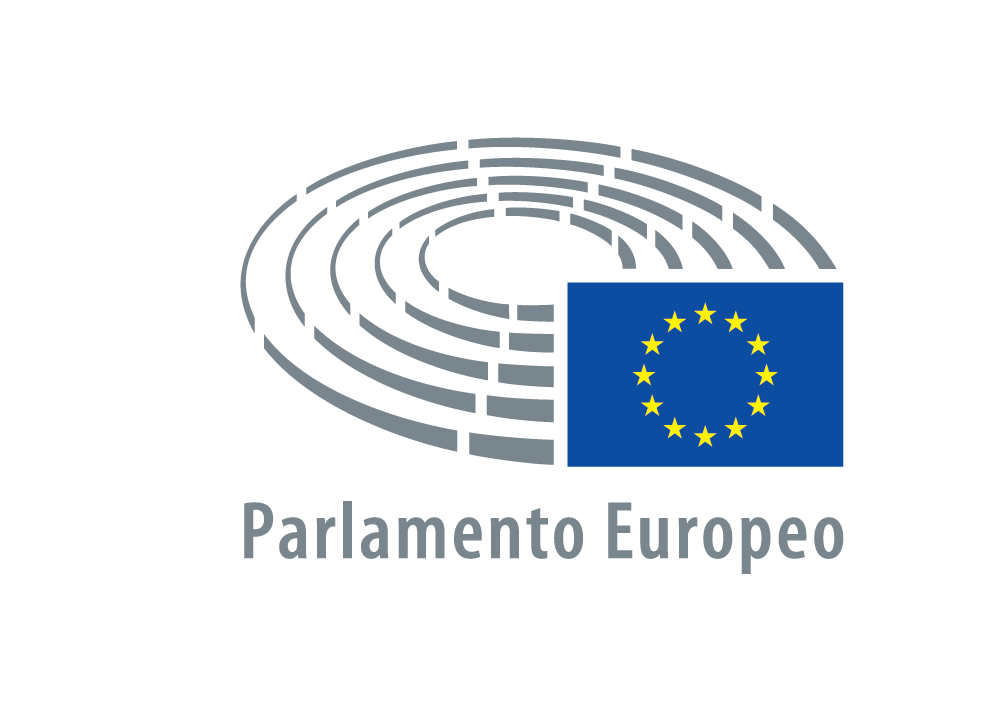  2019 - 2020ACTAde la sesión delmiércoles12 de febrero de 2020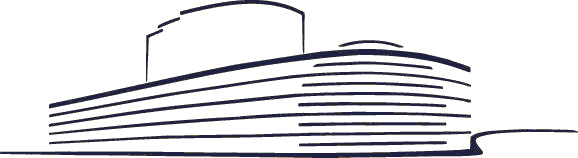 P9_PV(2020)02-12		PE 648.020Sumario1. Apertura de la sesión	32. Composición nominal de las delegaciones interparlamentarias	33. Composición de las comisiones y delegaciones	34. Debates sobre casos de violaciones de los derechos humanos, de la democracia y del Estado de Derecho (anuncio de las propuestas de Resolución presentadas)	35. Actos delegados (artículo 111, apartado 2, del Reglamento interno)	56. Presentación de documentos	77. Preparación de la reunión extraordinaria del Consejo Europeo del 20 de febrero de 2020 sobre el marco financiero plurianual (debate)	78. Reanudación de la sesión	89. Composición de las comisiones y delegaciones	810. Comunicación de la presidencia	811. Turno de votaciones	811.1. Celebración del Acuerdo de Libre Comercio UE-Vietnam *** (votación)	811.2. Celebración del Acuerdo de Libre Comercio UE-Vietnam (Resolución) (votación)	911.3. Acuerdo de Protección de las Inversiones UE-Vietnam *** (votación)	911.4. Acuerdo de Protección de las Inversiones UE-Vietnam (Resolución) (votación)	1011.5. Objeción con arreglo al artículo 111 del Reglamento interno: lista de la Unión de proyectos de interés común: (votación)	1011.6. Objeción con arreglo al artículo 112 del Reglamento interno: el plomo y sus compuestos  (votación)	1011.7. Estrategia de la Unión para poner fin a la mutilación genital femenina en el mundo (votación)	1111.8. Procesos automatizados de toma de decisiones: garantizar la protección de los consumidores y la libre circulación de bienes y servicios (votación)	1211.9. Mandato propuesto para las negociaciones de una nueva asociación con el Reino Unido de Gran Bretaña e Irlanda del Norte (votación)	1211.10. Banco Central Europeo: Informe Anual 2018 (votación)	1311.11. Comercio ilegal de animales de compañía en la Unión (votación)	1312. Explicaciones de voto	1313. Correcciones e intenciones de voto	1414. Reanudación de la sesión	1515. Aprobación del Acta de la sesión anterior	1516. Una Europa social en un mundo digital (debate de actualidad)	1517. Estrategia para la Igualdad de Género (debate)	1518. Prioridades de la Unión para el 64.° período de sesiones de la Comisión de la Condición Jurídica y Social de la Mujer de las Naciones Unidas (debate)	1619. Composición de las comisiones y delegaciones	1720. Sistema Documentos Auténticos y Falsos en Red (FADO) ***I (debate)	1821. Situación de la lucha de la Unión contra el blanqueo de capitales a la luz de Luanda Leaks (debate)	1822. Composición de los grupos políticos	1923. Composición de las comisiones y delegaciones	1924. Situación humanitaria de los refugiados en las fronteras exteriores de la Unión (debate)	1925. Una internet más adecuada para los niños (debate)	2026. Brote de coronavirus: garantizar los derechos fundamentales y una respuesta europea coordinada (debate)	2127. Aprobación del Acta de la presente sesión	2128. Orden del día de la próxima sesión	2129. Cierre de la sesión	21LISTA DE ASISTENCIA	22Anexo 1 - Composición nominal de las delegaciones interparlamentarias	25ACTA MIÉRCOLES 12 DE FEBRERO DE 2020PRESIDE: David Maria SASSOLI
Presidente1. Apertura de la sesiónSe abre la sesión a las 9.06 horas.2. Composición nominal de las delegaciones interparlamentariasA raíz de la nueva composición del Parlamento (punto 5 del Acta del 10.2.2020), el presidente comunica que ha recibido de los grupos políticos y de la secretaría de los diputados no inscritos las designaciones para las delegaciones interparlamentarias, de conformidad con el artículo 223 del Reglamento interno.Las listas de la composición nominal de las delegaciones interparlamentarias se publicarán en el sitio web del Parlamento y figurarán en anexo al presente Acta (anexo 1 del Acta del 12.2.2020).3. Composición de las comisiones y delegacionesEl presidente ha recibido del Grupo PPE las siguientes decisiones por las que se modifica la composición de las comisiones y las delegaciones:Comisión DEVE: Christian Sagartz en sustitución de Lukas MandlSubcomisión DROI: Christian SagartzEstas decisiones surtirán efecto a partir de la fecha de hoy.4. Debates sobre casos de violaciones de los derechos humanos, de la democracia y del Estado de Derecho (anuncio de las propuestas de Resolución presentadas)Los diputados o grupos políticos siguientes han solicitado por escrito que se celebre un debate de esta índole, de conformidad con el artículo 144 del Reglamento interno, para las propuestas de Resolución que se indican a continuación:I.	República de Guinea, en particular la violencia ejercida contra manifestantes (2020/2551(RSP))—	Pierrette Herzberger-Fofana, Hannah Neumann, Michèle Rivasi, Henrike Hahn, Ernest Urtasun y Heidi Hautala, en nombre del Grupo Verts/ALE, y Fabio Massimo Castaldo, sobre la República de Guinea, en particular la violencia ejercida contra manifestantes (B9-0104/2020);—	Kati Piri y Maria Arena, en nombre del Grupo S&D, sobre la República de Guinea, en particular la violencia ejercida contra manifestantes (B9-0106/2020);—	Anna Fotyga, Karol Karski, Angel Dzhambazki, Assita Kanko, Carlo Fidanza, Raffaele Fitto, Emmanouil Fragkos, Ruža Tomašić, Jadwiga Wiśniewska, Adam Bielan, Joanna Kopcińska, Veronika Vrecionová y Jan Zahradil, en nombre del Grupo ECR, sobre la República de Guinea, en particular la violencia ejercida contra manifestantes (B9-0108/2020);—	Idoia Villanueva Ruiz, Pernando Barrena Arza, Miguel Urbán Crespo, Eugenia Rodríguez Palop, Stelios Kouloglou, Konstantinos Arvanitis, Malin Björk, Younous Omarjee, Manuel Bompard y Dimitrios Papadimoulis, en nombre del Grupo GUE/NGL, sobre la República de Guinea, en particular la violencia ejercida contra manifestantes (B9-0110/2020);—	Michael Gahler, David Lega, Željana Zovko, David McAllister, Sandra Kalniete, Andrey Kovatchev, Krzysztof Hetman, Milan Zver, Lefteris Christoforou, Stelios Kympouropoulos, Arba Kokalari, Loucas Fourlas, Loránt Vincze, Isabel Wiseler-Lima, Romana Tomc, Michaela Šojdrová, Vladimír Bilčík, Vangelis Meimarakis, Magdalena Adamowicz, Ivan Štefanec, Liudas Mažylis, Michal Wiezik, Tomas Tobé, Frances Fitzgerald, Deirdre Clune, Tomáš Zdechovský, Inese Vaidere, Jiří Pospíšil y Stanislav Polčák, en nombre del Grupo PPE, sobre la República de Guinea, en particular la violencia ejercida contra manifestantes (B9-0111/2020);—	Jan Christoph Oetjen, Petras Auštrevičius, Malik Azmani, Stéphane Bijoux, Izaskun Bilbao Barandica, Sylvie Brunet, Dita Charanzová, Olivier Chastel, Ilana Cicurel, Jérémy Decerle, Laurence Farreng, Valter Flego, Klemen Grošelj, Christophe Grudler, Bernard Guetta, Ivars Ijabs, Irena Joveva, Pierre Karleskind, Moritz Körner, Ondřej Kovařík, Ilhan Kyuchyuk, Ulrike Müller, Mauri Pekkarinen, Dragoş Pîslaru, Frédérique Ries, Michal Šimečka, Susana Solís Pérez, Nicolae Ştefănuță, Ramona Strugariu, Irène Tolleret, Yana Toom, Hilde Vautmans, Adrián Vázquez Lázara, Marie Pierre Vedrenne y Chrysoula Zacharopoulou, en nombre del Grupo Renew, sobre la República de Guinea, en particular la violencia ejercida contra manifestantes (B9-0113/2020).II.	Trabajo infantil en las minas en Madagascar (2020/2552(RSP))—	Dominique Bilde, en nombre del Grupo ID, sobre el trabajo infantil en las minas en Madagascar (B9-0101/2020);—	Caroline Roose, Hannah Neumann, Heidi Hautala, Michèle Rivasi, Henrike Hahn, Ernest Urtasun, Alice Kuhnke, Saskia Bricmont, Bronis Ropė y Anna Cavazzini, en nombre del Grupo Verts/ALE, y Fabio Massimo Castaldo, sobre el trabajo infantil en las minas en Madagascar (B9-0102/2020);—	Kati Piri y Carlos Zorrinho, en nombre del Grupo S&D, sobre la situación del trabajo infantil en las minas en Madagascar (B9-0103/2020);—	Anna Fotyga, Karol Karski, Assita Kanko, Angel Dzhambazki, Carlo Fidanza, Raffaele Fitto, Emmanouil Fragkos, Ruža Tomašić, Jadwiga Wiśniewska, Adam Bielan, Joanna Kopcińska, Jan Zahradil y Veronika Vrecionová, en nombre del Grupo ECR, sobre Madagascar, en particular la situación de los derechos del niño, especialmente el trabajo infantil en las minas de mica (B9-0105/2020);—	Helmut Scholz, Pernando Barrena Arza, Anja Hazekamp, Konstantinos Arvanitis, Petros Kokkalis, Stelios Kouloglou, Manuel Bompard, Miguel Urbán Crespo, Idoia Villanueva Ruiz, Eugenia Rodríguez Palop, Alexis Georgoulis, Elena Kountoura, Nikolaj Villumsen, Younous Omarjee, Anne Sophie Pelletier, Dimitrios Papadimoulis, Giorgos Georgiou y Niyazi Kizilyürek, en nombre del Grupo GUE/NGL, sobre la situación del trabajo infantil en las minas en Madagascar (B9-0107/2020);—	Michael Gahler, Željana Zovko, David McAllister, Sandra Kalniete, Andrey Kovatchev, Krzysztof Hetman, Milan Zver, Lefteris Christoforou, Stelios Kympouropoulos, Arba Kokalari, Loucas Fourlas, Loránt Vincze, David Lega, Isabel Wiseler-Lima, Romana Tomc, Michaela Šojdrová, Vladimír Bilčík, Vangelis Meimarakis, Magdalena Adamowicz, Ivan Štefanec, Liudas Mažylis, Michal Wiezik, Tomas Tobé, Frances Fitzgerald, Deirdre Clune, Tomáš Zdechovský, Inese Vaidere, Jiří Pospíšil, Stanislav Polčák, Miriam Lexmann y Peter Pollák, en nombre del Grupo PPE, sobre el trabajo infantil en las minas en Madagascar (B9-0109/2020);—	Hilde Vautmans, Petras Auštrevičius, Malik Azmani, Stéphane Bijoux, Izaskun Bilbao Barandica, Annika Bruna, Dita Charanzová, Olivier Chastel, Ilana Cicurel, Jérémy Decerle, Laurence Farreng, Valter Flego, Klemen Grošelj, Christophe Grudler, Bernard Guetta, Ivars Ijabs, Irena Joveva, Pierre Karleskind, Moritz Körner, Ondřej Kovařík, Ilhan Kyuchyuk, Radka Maxová, Ulrike Müller, Jan Christoph Oetjen, Dragoş Pîslaru, Frédérique Ries, Michal Šimečka, Susana Solís Pérez, Nicolae Ştefănuță, Ramona Strugariu, Irène Tolleret, Yana Toom, Adrián Vázquez Lázara, Marie Pierre Vedrenne y Chrysoula Zacharopoulou, en nombre del Grupo Renew, sobre el trabajo infantil en las minas en Madagascar (B9-0112/2020).El tiempo de uso de la palabra se distribuirá de conformidad con el artículo 171 del Reglamento interno.5. Actos delegados (artículo 111, apartado 2, del Reglamento interno)Proyectos de actos delegados transmitidos al Parlamento:- Decisión Delegada de la Comisión que modifica el anexo V de la Directiva 2005/36/CE del Parlamento Europeo y del Consejo por lo que respecta a los títulos de formación y las denominaciones de las formaciones (C(2020)00229 - 2020/2546(DEA))

Plazo de formulación de objeciones: 2 meses a partir de la fecha de recepción del 3 de febrero de 2020

remitido para el fondo: IMCO- Reglamento delegado de la Comisión por el que se modifica y corrige el Reglamento (UE) n.º 748/2012 en lo que respecta a la adaptación al Reglamento (UE) n.º 1321/2014 de las normas de mantenimiento de la aeronavegabilidad de las aeronaves y productos aeronáuticos, componentes y equipos (C(2020)00336 - 2020/2536(DEA))

Plazo de formulación de objeciones: 2 meses a partir de la fecha de recepción del 28 de enero de 2020

remitido para el fondo: TRAN- Reglamento Delegado de la Comisión por el que se completa el Reglamento (UE) 2016/429 del Parlamento Europeo y del Consejo en lo referente a las normas para los establecimientos de acuicultura y los transportistas de animales acuáticos (C(2020)00415 - 2020/2544(DEA))

Plazo de formulación de objeciones: 2 meses a partir de la fecha de recepción del 30 de enero de 2020

remitido para el fondo: AGRI, ENVI (artículo 57 del Reglamento interno)- Reglamento Delegado de la Comisión que completa el Reglamento (UE) 2016/429 del Parlamento Europeo y del Consejo en lo referente a las normas para la entrada en la Unión, y para el desplazamiento y la manipulación tras la entrada, de las partidas de determinados animales, productos reproductivos y productos de origen animal (C(2020)00416 - 2020/2545(DEA))

Plazo de formulación de objeciones: 2 meses a partir de la fecha de recepción del 30 de enero de 2020

remitido para el fondo: AGRI, ENVI (artículo 57 del Reglamento interno)- Reglamento Delegado de la Comisión que establece excepciones al Reglamento Delegado (UE) 2016/1149 de la Comisión, por el que se completa el Reglamento (UE) n.º 1308/2013 del Parlamento Europeo y del Consejo en lo que se refiere a los programas nacionales de apoyo en el sector vitivinícola (C(2020)00423 - 2020/2543(DEA))

Plazo de formulación de objeciones: 2 meses a partir de la fecha de recepción del 30 de enero de 2020

remitido para el fondo: AGRIProyectos de actos delegados para los que se ha prorrogado el plazo de formulación de objeciones: - Reglamento Delegado de la Comisión por el que se completa el Reglamento (UE) 2016/429 del Parlamento Europeo y del Consejo en lo referente a las normas de vigilancia, los programas de erradicación y el estatus de libre de enfermedad con respecto a determinadas enfermedades de la lista y enfermedades emergentes (C(2019)04056 – 2019/3000(DEA))

Plazo de formulación de objeciones: 2 meses a partir de la fecha de recepción del 17 de diciembre de 2019

Prórroga del plazo para presentar objeciones: 2 meses más a petición del Parlamento Europeo

remitido para el fondo: AGRI, ENVI (artículo 57 del Reglamento interno)- Reglamento Delegado de la Comisión por el que se completa el Reglamento (UE) n.º 1308/2013 del Parlamento Europeo y del Consejo en cuanto a las normas de administración de los contingentes arancelarios de importación y de exportación sujetos a certificados y se completa el Reglamento (UE) n.º 1306/2013 del Parlamento Europeo y del Consejo en cuanto a la constitución de garantías para la administración de los contingentes arancelarios (C(2019)08956 – 2019/3005(DEA))

Plazo de formulación de objeciones: 2 meses a partir de la fecha de recepción del 17 de diciembre de 2019

Prórroga del plazo para presentar objeciones: 2 meses más a petición del Parlamento Europeo

remitido para el fondo: AGRI  6. Presentación de documentosSe ha presentado el documento siguiente:- Propuesta de transferencia de créditos INF 1/2020 - Comité de las Regiones (N9-0007/2020 - C9-0014/2020 - 2020/2030(GBD))7. Preparación de la reunión extraordinaria del Consejo Europeo del 20 de febrero de 2020 sobre el marco financiero plurianual (debate) Declaraciones del Consejo y de la Comisión: Preparación de la reunión extraordinaria del Consejo Europeo del 20 de febrero de 2020 sobre el marco financiero plurianual (2020/2538(RSP))Nikolina Brnjac (presidenta en ejercicio del Consejo) y Ursula von der Leyen (presidenta de la Comisión) proceden a las declaraciones.Intervienen Manfred Weber, en nombre del Grupo PPE, Iratxe García Pérez, en nombre del Grupo S&D, Dacian Cioloş, en nombre del Grupo Renew, Marco Zanni, en nombre del Grupo ID, Philippe Lamberts, en nombre del Grupo Verts/ALE, Raffaele Fitto, en nombre del Grupo ECR, Dimitrios Papadimoulis, en nombre del Grupo GUE/NGL, Piernicola Pedicini, no inscrito, y Jan Olbrycht.PRESIDE: Mairead McGUINNESS
VicepresidentaIntervienen Margarida Marques, Valérie Hayer, Nicolas Bay, Rasmus Andresen, Johan Van Overtveldt, Younous Omarjee, quien responde igualmente a una pregunta de «tarjeta azul» de Pedro Marques, Kostas Papadakis, quien responde igualmente a una pregunta de «tarjeta azul» de Maria Grapini, José Manuel Fernandes, Eider Gardiazabal Rubial, Moritz Körner, Harald Vilimsky, David Cormand, Roberts Zīle, José Gusmão, Márton Gyöngyösi, Siegfried Mureşan, Elisabetta Gualmini, Clotilde Armand, Paolo Borchia, Bas Eickhout, Bogdan Rzońca, Malin Björk, Antoni Comín i Oliveres, Monika Hohlmeier, Eric Andrieu, Ondřej Knotek, Joachim Kuhs, Petra De Sutter, Derk Jan Eppink, João Ferreira, Ivan Vilibor Sinčić, Janusz Lewandowski, Pierre Larrouturou, Jérémy Decerle, Ivan David, Bronis Ropė, Zbigniew Kuźmiuk, Karlo Ressler, Simona Bonafè, Nils Torvalds, Mara Bizzotto, Veronika Vrecionová, Niclas Herbst, Rovana Plumb, Luis Garicano, Dolors Montserrat, Erik Bergkvist, Caroline Nagtegaal, Tamás Deutsch, Jens Geier, Mircea-Gheorghe Hava, Paul Tang, Othmar Karas y Vangelis Meimarakis.Intervienen con arreglo al procedimiento de solicitud incidental de uso de la palabra («catch the eye») Cláudia Monteiro de Aguiar, Victor Negrescu, Mazaly Aguilar, Mick Wallace, Ljudmila Novak, Isabel Carvalhais, Mauri Pekkarinen, Lefteris Christoforou, Maria Grapini, Georgios Kyrtsos, Robert Hajšel, Traian Băsescu, Juan Fernando López Aguilar y Seán Kelly.Intervienen Johannes Hahn (Miembro de la Comisión) y Nikolina Brnjac.Se cierra el debate.(Se suspende la sesión a las 11.43 horas.)8. Reanudación de la sesiónSe reanuda la sesión a las 12.00 horas.9. Composición de las comisiones y delegacionesEl presidente ha recibido del Grupo PPE las siguientes decisiones por las que se modifica la composición de las comisiones y las delegaciones:Comisión ENVI: Pernille WeissComisión ITRE: Vasile BlagaEstas decisiones surtirán efecto a partir de la fecha de hoy.° 
° ° ° Interviene Raphaël Glucksmann sobre las palabras pronunciadas ayer por Thierry Mariani durante el debate sobre Siria (punto 11 del Acta del 11.2.2020) (la presidenta toma nota de ello).10. Comunicación de la presidenciaLa presidenta recuerda que, conforme al Reglamento interno, no está permitido exhibir en el hemiciclo banderas ni símbolos. Solicita a los diputados que retiren los banderines y a los ujieres que se lo recuerden personalmente a los diputados.11. Turno de votacionesLos resultados detallados de las votaciones (enmiendas, votaciones por separado, votaciones por partes, etc.) figuran en el anexo «Resultados de las votaciones», adjunto al Acta.Los resultados de las votaciones nominales, adjuntos al Acta, están disponibles en el sitio web del Parlamento.11.1. Celebración del Acuerdo de Libre Comercio UE-Vietnam *** (votación)Recomendación sobre el proyecto de Decisión del Consejo relativa a la celebración del Acuerdo de Libre Comercio entre la Unión Europea y la República Socialista de Vietnam [06050/2019 - C9-0023/2019- 2018/0356(NLE)] - Comisión de Comercio Internacional. Ponente: Geert Bourgeois (A9-0003/2020)(Mayoría simple requerida)PROYECTO DE DECISIÓN DEL CONSEJOAprobado en votación única (P9_TA(2020)0026)(Votación en detalle: anexo «Resultados de las votaciones», punto 1)
El Parlamento concede su aprobación a la celebración del Acuerdo.11.2. Celebración del Acuerdo de Libre Comercio UE-Vietnam (Resolución) (votación)Informe que contiene una propuesta de Resolución no legislativa sobre el proyecto de Decisión del Consejo relativa a la celebración del Acuerdo de Libre Comercio entre la Unión Europea y la República Socialista de Vietnam [2018/0356M(NLE)] - Comisión de Comercio Internacional. Ponente: Geert Bourgeois (A9-0017/2020)(Mayoría simple requerida)PROPUESTA DE RESOLUCIÓNAprobado (P9_TA(2020)0027)(Votación en detalle: anexo «Resultados de las votaciones», punto 2)11.3. Acuerdo de Protección de las Inversiones UE-Vietnam *** (votación)Recomendación sobre el proyecto de Decisión del Consejo relativa a la celebración, en nombre de la Unión, del Acuerdo de Protección de las Inversiones entre la Unión Europea y sus Estados miembros, por una parte, y la República Socialista de Vietnam, por otra [05931/2019 - C9-0020/2019- 2018/0358(NLE)] - Comisión de Comercio Internacional. Ponente: Geert Bourgeois (A9-0002/2020)(Mayoría simple requerida)PROYECTO DE DECISIÓN DEL CONSEJOAprobado en votación única (P9_TA(2020)0028)(Votación en detalle: anexo «Resultados de las votaciones», punto 3)
El Parlamento concede su aprobación a la celebración del Acuerdo.11.4. Acuerdo de Protección de las Inversiones UE-Vietnam (Resolución) (votación)Informe que contiene una propuesta de Resolución no legislativa sobre el proyecto de Decisión del Consejo relativa a la celebración, en nombre de la Unión, del Acuerdo de Protección de las Inversiones entre la Unión Europea y sus Estados miembros, por una parte, y la República Socialista de Vietnam, por otra [2018/0358M(NLE)] - Comisión de Comercio Internacional. Ponente: Geert Bourgeois (A9-0014/2020)(Mayoría simple requerida)PROPUESTA DE RESOLUCIÓNAprobado (P9_TA(2020)0029)(Votación en detalle: anexo «Resultados de las votaciones», punto 4)11.5. Objeción con arreglo al artículo 111 del Reglamento interno: lista de la Unión de proyectos de interés común: (votación) Propuesta de Resolución B9-0091/2020(Mayoría de los diputados que componen el Parlamento requerida para aprobar la propuesta de Resolución)PROPUESTA DE RESOLUCIÓN Rechazado(Votación en detalle: anexo «Resultados de las votaciones», punto 5)11.6. Objeción con arreglo al artículo 112 del Reglamento interno: el plomo y sus compuestos  (votación)Propuesta de Resolución presentada por la Comisión ENVI, de conformidad con el artículo 112, apartados 2 y 3, del Reglamento interno, sobre el proyecto de Reglamento de la Comisión por el que se modifica, en lo que respecta al plomo y sus compuestos, el anexo XVII del Reglamento (CE) n.º 1907/2006 del Parlamento Europeo y del Consejo, relativo al registro, la evaluación, la autorización y la restricción de las sustancias y mezclas químicas (REACH) (D063675/03 ; 2019/2949(RPS)) (B9-0089/2020) - Diputados responsables: Bas Eickhout, Maria Arena y Martin Hojsík.(Mayoría de los diputados que componen el Parlamento requerida para aprobar la propuesta de Resolución)PROPUESTA DE RESOLUCIÓNAprobado (P9_TA(2020)0030)(Votación en detalle: anexo «Resultados de las votaciones», punto 6)11.7. Estrategia de la Unión para poner fin a la mutilación genital femenina en el mundo (votación)El debate se celebró el 18 de diciembre de 2019 (punto 24 del Acta del 18.12.2019).Propuestas de Resolución presentadas de conformidad con el artículo 132, apartado 2, del Reglamento interno para cerrar el debate:—	Frances Fitzgerald, Elissavet Vozemberg-Vrionidi, Cindy Franssen, Pernille Weiss, Elżbieta Katarzyna Łukacijewska, Maria da Graça Carvalho, Ewa Kopacz y Christine Schneider, en nombre del Grupo PPE, Pina Picierno, Maria Noichl, Vilija Blinkevičiūtė, Evelyn Regner, Predrag Fred Matić, Lina Gálvez Muñoz y Alessandra Moretti, en nombre del Grupo S&D, Chrysoula Zacharopoulou, María Soraya Rodríguez Ramos, Samira Rafaela, Katalin Cseh, Moritz Körner, Michal Šimečka, Hilde Vautmans, Irène Tolleret, Radka Maxová, Sylvie Brunet, Karen Melchior y Caroline Nagtegaal, en nombre del Grupo Renew, Pierrette Herzberger-Fofana, François Alfonsi, Karima Delli, Gwendoline Delbos-Corfield, Ernest Urtasun, Terry Reintke, Heidi Hautala, Monika Vana, Petra De Sutter y Alice Kuhnke, en nombre del Grupo Verts/ALE, Assita Kanko, Jadwiga Wiśniewska, Jessica Stegrud, Derk Jan Eppink, Andżelika Anna Możdżanowska, Veronika Vrecionová, Joanna Kopcińska y Beata Mazurek, en nombre del Grupo ECR, Eugenia Rodríguez Palop, Miguel Urbán Crespo, Idoia Villanueva Ruiz, Pernando Barrena Arza, Manon Aubry, Manuel Bompard, Niyazi Kizilyürek, Giorgos Georgiou, Anne-Sophie Pelletier, Petros Kokkalis, Elena Kountoura, Stelios Kouloglou, José Gusmão y Dimitrios Papadimoulis, en nombre del Grupo GUE/NGL, sobre una estrategia de la Unión para poner fin a la mutilación genital femenina en el mundo (2019/2988(RSP)) (B9-0090/2020);—	Guido Reil, Jörg Meuthen, Christine Anderson, Peter Kofod, Joachim Kuhs, Sylvia Limmer, Bernhard Zimniok, Annika Bruna, Nicolaus Fest y Virginie Joron, en nombre del Grupo ID, sobre una estrategia de la Unión para poner fin a la mutilación genital femenina en el mundo (2019/2988(RSP)) (B9-0092/2020).(Mayoría simple requerida)PROPUESTA DE RESOLUCIÓN B9-0090/2020Aprobado (P9_TA(2020)0031)(La propuesta de Resolución B9-0092/2020 decae). (Votación en detalle: anexo «Resultados de las votaciones», punto 7)11.8. Procesos automatizados de toma de decisiones: garantizar la protección de los consumidores y la libre circulación de bienes y servicios (votación)Propuesta de Resolución B9-0094/2020(Mayoría simple requerida)PROPUESTA DE RESOLUCIÓNAprobado (P9_TA(2020)0032)(Votación en detalle: anexo «Resultados de las votaciones», punto 8)11.9. Mandato propuesto para las negociaciones de una nueva asociación con el Reino Unido de Gran Bretaña e Irlanda del Norte (votación)El debate se celebró el 11 de febrero de 2020 (punto 2 del Acta del 11.2.2020).Propuesta de Resolución presentada de conformidad con el artículo 132, apartado 2, del Reglamento interno para cerrar el debate:—	David McAllister, coordinador del Grupo de Coordinación para el Reino Unido, Manfred Weber, en nombre del Grupo PPE, Iratxe García Pérez, en nombre del Grupo S&D, Dacian Cioloş, en nombre del Grupo Renew, Philippe Lamberts y Ska Keller, en nombre del Grupo Verts/ALE, Martin Schirdewan, en nombre del Grupo GUE/NGL, Antonio Tajani, presidente de la Conferencia de Presidentes de Comisión, Bernd Lange, presidente de la Comisión de Comercio Internacional, Nathalie Loiseau, presidenta de la Subcomisión de Seguridad y Defensa, Christophe Hansen,  ponente de la Comisión INTA, miembro del Grupo de Coordinación para el Reino Unido, Pedro Silva Pereira, representante del Grupo S&D en el Grupo de Coordinación para el Reino Unido y Morten Petersen, representante del Grupo Renew en el Grupo de Coordinación para el Reino Unido, sobre el mandato propuesto para las negociaciones de una nueva asociación con el Reino Unido de Gran Bretaña e Irlanda del Norte (2020/2557(RSP)) (B9-0098/2020).(Mayoría simple requerida)PROPUESTA DE RESOLUCIÓNAprobado (P9_TA(2020)0033)(Votación en detalle: anexo «Resultados de las votaciones», punto 9)
Intervenciones:José Gusmão, para presentar una enmienda oral al apartado 50. El Parlamento ha aceptado someter a votación la enmienda oral.11.10. Banco Central Europeo: Informe Anual 2018 (votación)Informe sobre el Informe Anual 2018 del Banco Central Europeo [2019/2129(INI)] - Comisión de Asuntos Económicos y Monetarios. Ponente: Costas Mavrides (A9-0016/2020)(Mayoría simple requerida)PROPUESTA DE RESOLUCIÓNAprobado (P9_TA(2020)0034)(Votación en detalle: anexo «Resultados de las votaciones», punto 10)11.11. Comercio ilegal de animales de compañía en la Unión (votación)Propuesta de Resolución B9-0088/2020(Mayoría simple requerida)PROPUESTA DE RESOLUCIÓNAprobado (P9_TA(2020)0035)(Votación en detalle: anexo «Resultados de las votaciones», punto 11)PRESIDE: Lívia JÁRÓKA
Vicepresidenta12. Explicaciones de votoExplicaciones de voto por escrito: Las explicaciones de voto presentadas por escrito, en el sentido del artículo 194 del Reglamento interno, figuran en las páginas del sitio web del Parlamento reservadas a los diputados.Explicaciones de voto orales: Recomendación Geert Bourgeois - A9-0003/2020 - Celebración del Acuerdo de Libre Comercio UE-Vietnam 
Samira Rafaela, Manon Aubry, Frances Fitzgerald, Michaela Šojdrová, Alexandr Vondra, Manuel Bompard, Milan Brglez, Clare Daly, François-Xavier Bellamy, Gilles Lebreton, Miapetra Kumpula-Natri, Deirdre Clune, Veronika Vrecionová, Jan Zahradil, Seán Kelly y Samira Rafaela.
Informe Geert Bourgeois - A9-0017/2020 - Celebración del Acuerdo de Libre Comercio UE-Vietnam (Resolución)
Caroline Roose, Stanislav Polčák y Mick Wallace.
Recomendación Geert Bourgeois - A9-0002/2020 - Acuerdo de Protección de las Inversiones UE-Vietnam
Michaela Šojdrová.Informe Geert Bourgeois - A9-0014/2020 - Acuerdo de Protección de las Inversiones UE-Vietnam (Resolución)
Thierry Mariani.Objeción con arreglo al artículo 111 del Reglamento interno: lista de la Unión de proyectos de interés común - B9-0091/2020
Cornelia Ernst, Manon Aubry, Silvia Modig, Bogdan Rzońca, Ivan Vilibor Sinčić, Angel Dzhambazki, Miapetra Kumpula-Natri y Seán Kelly.
Estrategia de la Unión para poner fin a la mutilación genital femenina en el mundo -  B9-0090/2020
Billy Kelleher, Thierry Mariani, Anne-Sophie Pelletier, Jadwiga Wiśniewska, Christine Anderson, Annika Bruna, Jiří Pospíšil, Jessica Stegrud, Guido Reil, Frances Fitzgerald, Margarita de la Pisa Carrión, Vlad-Marius Botoş, Veronika Vrecionová y Jan Zahradil.Procesos automatizados de toma de decisiones: garantizar la protección de los consumidores y la libre circulación de bienes y servicios - B9-0094/2020
Anne-Sophie Pelletier, Jadwiga Wiśniewska, Łukasz Kohut, Eugen Tomac, Mick Wallace y Deirdre Clune.
Mandato propuesto para las negociaciones de una nueva asociación con el Reino Unido de Gran Bretaña e Irlanda del Norte - B9-0098/2025
Billy Kelleher, Thierry Mariani, Frances Fitzgerald, Jadwiga Wiśniewska, Michaela Šojdrová, Jiří Pospíšil, Stanislav Polčák, Manuel Bompard, Ilhan Kyuchyuk, Eugen Tomac, Milan Brglez, Bogdan Rzońca, Deirdre Clune, Radosław Sikorski y Seán Kelly.Informe Costas Mavrides - A9-0016/2020 - Banco Central Europeo: Informe Anual 2018 
Mick Wallace, Charlie Weimers, Manon Aubry, Clare Daly y Silvia Modig.Comercio ilegal de animales de compañía en la Unión - B9-0088/2020
Billy Kelleher, Clare Daly, Charlie Weimers, Jiří Pospíšil, Stanislav Polčák, Manuel Bompard y Vlad-Marius Botoş.° 
° ° ° 
Interviene Thierry Mariani sobre la intervención de Raphaël Glucksmann antes del turno de votaciones (punto 9 del Acta del 12.2.2020).13. Correcciones e intenciones de votoLas correcciones e intenciones de voto se introducirán en el documento «Resultados de las votaciones nominales», adjunto al Acta de la sesión y disponible en el sitio web del Parlamento.La versión electrónica se actualizará regularmente durante las dos semanas posteriores al último día de un período parcial de sesiones.Transcurrido este período, la lista de las correcciones e intenciones de voto se cerrará a efectos de su traducción y publicación en el Diario Oficial.(Se suspende la sesión a las 14.17 horas).PRESIDE: Dita CHARANZOVÁ
Vicepresidenta14. Reanudación de la sesiónSe reanuda la sesión a las 15.03 horas.15. Aprobación del Acta de la sesión anteriorSe aprueba el Acta de la sesión anterior.16. Una Europa social en un mundo digital (debate de actualidad)Una Europa social en un mundo digital (2020/2550(RSP))Interviene Ismail Ertug para introducir el debate propuesto por el Grupo S&D.Intervienen Nikolina Brnjac (presidenta en ejercicio del Consejo) y Nicolas Schmit (miembro de la Comisión).Intervienen Dennis Radtke, en nombre del Grupo PPE, Agnes Jongerius, en nombre del Grupo S&D, Dragoș Pîslaru, en nombre del Grupo Renew, France Jamet, en nombre del Grupo ID, Alexandra Geese, en nombre del Grupo Verts/ALE, Elżbieta Rafalska, en nombre del Grupo ECR, Leila Chaibi, en nombre del Grupo GUE/NGL, Lefteris Nikolaou-Alavanos, no inscrito, Sara Skyttedal, Alex Agius Saliba, Sylvie Brunet, Jean-Lin Lacapelle, Kim Van Sparrentak, Margarita de la Pisa Carrión, Dino Giarrusso, David Casa, Patrizia Toia, Jordi Cañas, Guido Reil, Raffaele Stancanelli, Cindy Franssen, Tiemo Wölken, Karen Melchior, Loucas Fourlas, Christel Schaldemose, Pilar del Castillo Vera, Lina Gálvez Muñoz, Tom Berendsen, Marianne Vind, Barbara Thaler, Ibán García Del Blanco, Seán Kelly, Maria-Manuel Leitão-Marques y Paul Tang.Intervienen Nicolas Schmit y Nikolina Brnjac.Se cierra el debate.17. Estrategia para la Igualdad de Género (debate) Declaración de la Comisión: Estrategia para la Igualdad de Género (2020/2515(RSP))Helena Dalli (miembro de la Comisión) procede a la declaración.Intervienen Cindy Franssen, en nombre del Grupo PPE, Maria Noichl, en nombre del Grupo S&D, y Irène Tolleret, en nombre del Grupo Renew.PRESIDE: Ewa KOPACZ
VicepresidentaLa presidenta recuerda la comunicación de la presidencia de ese día (punto 10 del Acta del 12.2.2020).Intervienen Christine Anderson, en nombre del Grupo ID, Alice Kuhnke, en nombre del Grupo Verts/ALE, Jadwiga Wiśniewska, en nombre del Grupo ECR, Sandra Pereira, en nombre del Grupo GUE/NGL, Isabella Adinolfi, no inscrita, Rosa Estaràs Ferragut, Vilija Blinkevičiūtė, María Soraya Rodríguez Ramos, Elena Lizzi, Ernest Urtasun, Andżelika Anna Możdżanowska, Silvia Modig, Antoni Comín i Oliveres, Elżbieta Katarzyna Łukacijewska, Predrag Fred Matić, Katalin Cseh (la presidenta recuerda a la oradora las disposiciones del Reglamento interno), Luisa Regimenti, Terry Reintke, Jessica Stegrud, Elena Kountoura, Daniela Rondinelli, Maria Walsh, Pina Picierno, Dragoș Pîslaru, Maximilian Krah, Kira Marie Peter-Hansen, Danuta Maria Hübner, Robert Biedroń, quien responde igualmente a una pregunta de «tarjeta azul» de Niklas Nienaß, Michal Šimečka, Lina Gálvez Muñoz y Radka Maxová.Intervienen con arreglo al procedimiento de solicitud incidental de uso de la palabra («catch the eye») Frances Fitzgerald, Maria-Manuel Leitão-Marques, Izaskun Bilbao Barandica, Silvia Sardone, Hannah Neumann, Ruža Tomašić, Clare Daly, Lefteris Christoforou, Robert Hajšel, Milan Brglez y Sylwia Spurek.Interviene Helena Dalli.Se cierra el debate.18. Prioridades de la Unión para el 64.° período de sesiones de la Comisión de la Condición Jurídica y Social de la Mujer de las Naciones Unidas (debate) Pregunta con solicitud de respuesta oral (O-000006/2020) presentada por Evelyn Regner, en nombre de la Comisión FEMM, al Consejo: Prioridades de la Unión para el 64.º período de sesiones de la Comisión de la Condición Jurídica y Social de la Mujer de las Naciones Unidas (B9-0005/2020)Evelyn Regner desarrolla la pregunta.Nikolina Brnjac (presidenta en ejercicio del Consejo) responde a la pregunta.Interviene Helena Dalli (miembro de la Comisión).Intervienen Frances Fitzgerald, en nombre del Grupo PPE, Heléne Fritzon, en nombre del Grupo S&D, Samira Rafaela, en nombre del Grupo Renew, y Christine Anderson, en nombre del Grupo ID.PRESIDE: Marcel KOLAJA
VicepresidenteIntervienen Monika Vana, en nombre del Grupo Verts/ALE, Jadwiga Wiśniewska, en nombre del Grupo ECR, Eugenia Rodríguez Palop, en nombre del Grupo GUE/NGL, Elżbieta Katarzyna Łukacijewska, Maria-Manuel Leitão-Marques, Chrysoula Zacharopoulou, Annika Bruna, Diana Riba i Giner, Beata Mazurek, Cindy Franssen, Alessandra Moretti, Mathilde Androuët, Izabela-Helena Kloc, Sirpa Pietikäinen, Mónica Silvana González, Rosa Estaràs Ferragut, Peter Pollák y Maria da Graça Carvalho.Intervienen con arreglo al procedimiento de solicitud incidental de uso de la palabra («catch the eye») Tudor Ciuhodaru, Silvia Sardone y Ruža Tomašić.Interviene Nikolina Brnjac.Propuestas de Resolución presentadas de conformidad con el artículo 136, apartado 5, del Reglamento interno para cerrar el debate:—	Frances Fitzgerald, Elissavet Vozemberg-Vrionidi, Cindy Franssen, Pernille Weiss, Elżbieta Katarzyna Łukacijewska, Maria da Graça Carvalho y Ewa Kopacz, en nombre del Grupo PPE, Evelyn Regner, Maria Noichl, Heléne Fritzon, Pina Picierno, Lina Gálvez Muñoz, Maria Manuel Leitão Marques, Monika Beňová, Marina Kaljurand y Alessandra Moretti, en nombre del Grupo S&D, Samira Rafaela, María Soraya Rodríguez Ramos, Chrysoula Zacharopoulou, Katalin Cseh, Moritz Körner, Hilde Vautmans, Irène Tolleret, Radka Maxová, Sylvie Brunet y Karen Melchior, en nombre del Grupo Renew, Monika Vana, Alice Kuhnke, Ernest Urtasun, Kim Van Sparrentak, Niklas Nienaß, Erik Marquardt, Petra De Sutter, Diana Riba i Giner, Tineke Strik, Henrike Hahn, Alexandra Geese, Michael Bloss, Salima Yenbou, Anna Cavazzini, Gwendoline Delbos-Corfield, Hannah Neumann, Tilly Metz, Marie Toussaint y David Cormand, en nombre del Grupo Verts/ALE, Eugenia Rodríguez Palop, Miguel Urbán Crespo, Idoia Villanueva Ruiz, Pernando Barrena Arza, Manon Aubry, Manuel Bompard, José Gusmão, Niyazi Kizilyürek, Giorgos Georgiou, Anne-Sophie Pelletier, Petros Kokkalis, Malin Björk, Elena Kountoura, Stelios Kouloglou, Silvia Modig y Nikolaj Villumsen, en nombre del Grupo GUE/NGL, sobre las prioridades de la Unión para el 64.º período de sesiones de la Comisión de la Condición Jurídica y Social de la Mujer de las Naciones Unidas (2019/2967(RSP)) (B9-0093/2020);—	Jadwiga Wiśniewska, en nombre del Grupo ECR, sobre las prioridades de la Unión para el 64.º período de sesiones de la Comisión de la Condición Jurídica y Social de la Mujer de las Naciones Unidas (2019/2967(RSP)) (B9-0095/2020).Se cierra el debate.Votación: punto 7.4 del Acta del 13.2.2020.19. Composición de las comisiones y delegacionesEl presidente ha recibido de los Grupos PPE e ID las decisiones siguientes por las que se modifica la composición de las comisiones y las delegaciones: Comisión DEVE: Anna-Michelle AsimakopoulouComisión CONT: José Manuel FernandesComisión LIBE: Magdalena Adamowicz, y Marcel de Graaff en sustitución de Silvia SardoneDelegación en la Comisión Parlamentaria de Cooperación UE-Rusia: Marcel de GraaffDelegación para las Relaciones con Bielorrusia: Janina OchojskaDelegación para las Relaciones con Irán: Kris PeetersDelegación para las Relaciones con la India: Krzysztof HetmanDelegación en la Asamblea Parlamentaria Euro-Latinoamericana: Deirdre CluneDelegación en la Asamblea Parlamentaria Euronest: Miriam Lexmann, Janina Ochojska y Riho TerrasEstas decisiones surtirán efecto a partir de la fecha de hoy.20. Sistema Documentos Auténticos y Falsos en Red (FADO) ***I (debate)Informe sobre la propuesta de Reglamento del Parlamento Europeo y del Consejo sobre la Guardia Europea de Fronteras y Costas y por el que se derogan la Acción Común n.º 98/700/JAI del Consejo, el Reglamento (UE) n.º 1052/2013 del Parlamento Europeo y del Consejo y el Reglamento (UE) 2016/1624 del Parlamento Europeo y del Consejo [COM(2018)0631 - C8-0150/2019- 2018/0330B(COD)] - Comisión de Libertades Civiles, Justicia y Asuntos de Interior. Ponente: Roberta Metsola (A9-0022/2019)Roberta Metsola presenta su informe.Interviene Helena Dalli (miembro de la Comisión).Intervienen Emil Radev, en nombre del Grupo PPE, Juan Fernando López Aguilar, en nombre del Grupo S&D, Dragoş Tudorache, en nombre del Grupo Renew, Annalisa Tardino, en nombre del Grupo ID, Saskia Bricmont, en nombre del Grupo Verts/ALE, Jorge Buxadé Villalba, en nombre del Grupo ECR, Sira Rego, en nombre del Grupo GUE/NGL, Jeroen Lenaers, Caterina Chinnici, Nicola Procaccini, Tomáš Zdechovský, Patryk Jaki, Tomislav Sokol y Sunčana Glavak.Intervienen con arreglo al procedimiento de solicitud incidental de uso de la palabra («catch the eye») Maria Grapini y Bogdan Rzońca.Intervienen Helena Dalli y Roberta Metsola.Se cierra el debate.Votación: punto 7.3 del Acta del 13.2.2020.21. Situación de la lucha de la Unión contra el blanqueo de capitales a la luz de Luanda Leaks (debate) Declaraciones del Consejo y de la Comisión: Situación de la lucha de la Unión contra el blanqueo de capitales a la luz de Luanda Leaks (2020/2562(RSP))Nikolina Brnjac (presidenta en ejercicio del Consejo) y Helena Dalli (miembro de la Comisión) proceden a las declaraciones.Intervienen Markus Ferber, en nombre del Grupo PPE, Eero Heinäluoma, en nombre del Grupo S&D, Ramona Strugariu, en nombre del Grupo Renew, Sven Giegold, en nombre del Grupo Verts/ALE, Beata Kempa, en nombre del Grupo ECR, José Gusmão, en nombre del Grupo GUE/NGL, Lídia Pereira y Caterina Chinnici.PRESIDE: Fabio Massimo CASTALDO
VicepresidenteIntervienen Francisco Guerreiro, João Ferreira, Emil Radev, Pedro Marques, David Casa, Paul Tang, Othmar Karas y Marek Belka.Intervienen con arreglo al procedimiento de solicitud incidental de uso de la palabra («catch the eye») Sirpa Pietikäinen, Juan Fernando López Aguilar, Joachim Stanisław Brudziński, Milan Uhrík, Antonius Manders y Stanislav Polčák.Intervienen Helena Dalli y Nikolina Brnjac.Se cierra el debate.22. Composición de los grupos políticosNicola Danti ya no es miembro del Grupo S&D y se ha adherido al Grupo Renew a partir del 13 de febrero de 2020.23. Composición de las comisiones y delegacionesEl presidente ha recibido del Grupo Renew las siguientes decisiones por las que se modifica la composición de las comisiones y las delegaciones: Comisión AFET: Nicola DantiComisión TRAN: Elsi KatainenDelegación para las Relaciones con los Países de Mercosur: Nicola Danti en sustitución de Caroline NagtegaalDelegación en la Asamblea Parlamentaria Euro-Latinoamericana: Nicola Danti en sustitución de Caroline Nagtegaal24. Situación humanitaria de los refugiados en las fronteras exteriores de la Unión (debate) Declaraciones del Consejo y de la Comisión: Situación humanitaria de los refugiados en las fronteras exteriores de la Unión (2020/2523(RSP))Nikolina Brnjac (presidenta en ejercicio del Consejo) y Helena Dalli (miembro de la Comisión) proceden a las declaraciones.Intervienen Emil Radev, en nombre del Grupo PPE, Kati Piri, en nombre del Grupo S&D, Malik Azmani, en nombre del Grupo Renew, Tom Vandendriessche, en nombre del Grupo ID, Tineke Strik, en nombre del Grupo Verts/ALE, Joachim Stanisław Brudziński, en nombre del Grupo ECR, Cornelia Ernst, en nombre del Grupo GUE/NGL, Kostas Papadakis, no inscrito, Tomislav Sokol, quien responde igualmente a una pregunta de «tarjeta azul» de Cornelia Ernst, Isabel Santos, quien responde igualmente a una pregunta de «tarjeta azul» de Sunčana Glavak, Maite Pagazaurtundúa, Jordan Bardella, Erik Marquardt, quien responde igualmente a una pregunta de «tarjeta azul» de Željana Zovko, Emmanouil Fragkos, Konstantinos Arvanitis, Clara Ponsatí Obiols, Lena Düpont, Juan Fernando López Aguilar, quien responde igualmente a una pregunta de «tarjeta azul» de Michaela Šojdrová, Irena Joveva, quien responde igualmente a una pregunta de «tarjeta azul» de Karlo Ressler, Hynek Blaško, Damian Boeselager, Angel Dzhambazki, Maria Walsh y Bettina Vollath.PRESIDE: Klára DOBREV
VicepresidentaIntervienen Silvia Sardone, Elżbieta Kruk, Nuno Melo, quien responde igualmente a una pregunta de «tarjeta azul» de Bettina Vollath, Norbert Neuser, Teuvo Hakkarainen, quien responde igualmente a una pregunta de «tarjeta azul» de Erik Marquardt, Traian Băsescu, Bernhard Zimniok, Andor Deli, Michaela Šojdrová y Karlo Ressler.Intervienen con arreglo al procedimiento de solicitud incidental de uso de la palabra («catch the eye») Domènec Ruiz Devesa, Nicolaus Fest sobre la conducción del debate, Željana Zovko, Pernando Barrena Arza, Sunčana Glavak, Maria Arena, Georgios Kyrtsos y Sandra Pereira.Intervienen Helena Dalli y Nikolina Brnjac.Se cierra el debate.25. Una internet más adecuada para los niños (debate) Declaración de la Comisión: Una internet más adecuada para los niños (2020/2547(RSP))Helena Dalli (miembro de la Comisión) procede a la declaración.Intervienen Ewa Kopacz, en nombre del Grupo PPE, Miriam Dalli, en nombre del Grupo S&D, Yana Toom, en nombre del Grupo Renew, Nicolaus Fest, en nombre del Grupo ID, Marcel Kolaja, en nombre del Grupo Verts/ALE, Anne-Sophie Pelletier, en nombre del Grupo GUE/NGL, Maria Spyraki, Brando Benifei, Karlo Ressler, Alex Agius Saliba y Stelios Kympouropoulos.Intervienen con arreglo al procedimiento de solicitud incidental de uso de la palabra («catch the eye») Victor Negrescu, Elżbieta Katarzyna Łukacijewska, Robert Hajšel, Michaela Šojdrová, Tudor Ciuhodaru y Sandra Pereira.Interviene Helena Dalli.Se cierra el debate.26. Brote de coronavirus: garantizar los derechos fundamentales y una respuesta europea coordinada (debate) Declaración de la Comisión: Brote de coronavirus: garantizar los derechos fundamentales y una respuesta europea coordinada (2020/2565(RSP))Helena Dalli (miembro de la Comisión) procede a la declaración.Intervienen Esther de Lange, en nombre del Grupo PPE, Jytte Guteland, en nombre del Grupo S&D, Katalin Cseh, en nombre del Grupo Renew, Reinhard Bütikofer, en nombre del Grupo Verts/ALE, Joanna Kopcińska, en nombre del Grupo ECR, Miguel Urbán Crespo, en nombre del Grupo GUE/NGL, Ivan Štefanec, Robert Hajšel, Véronique Trillet-Lenoir, Petra De Sutter, Peter Liese, Heléne Fritzon, Isabel Wiseler-Lima, quien responde igualmente a una pregunta de «tarjeta azul» de Véronique Trillet-Lenoir, Dolors Montserrat y Antonio Tajani.Intervienen con arreglo al procedimiento de solicitud incidental de uso de la palabra («catch the eye») Tudor Ciuhodaru, Clare Daly, Michaela Šojdrová, Jan Zahradil y Mick Wallace.Interviene Helena Dalli.Se cierra el debate.27. Aprobación del Acta de la presente sesiónDe conformidad con el artículo 202, apartado 3, del Reglamento interno, el Acta de la presente sesión se someterá a la aprobación del Parlamento a primera hora de la tarde de la próxima sesión.28. Orden del día de la próxima sesiónSe ha establecido el orden del día de la sesión de mañana (documento «Orden del día» PE 647.408/OJJE).29. Cierre de la sesiónSe levanta la sesión a las 22.56 horas.LISTA DE ASISTENCIA12.2.2020Presentes:Adamowicz Magdalena, Ademov Asim, Adinolfi Isabella, Adinolfi Matteo, Agius Saliba Alex, Aguilar Mazaly, Aguilera Clara, Alametsä Alviina, Alexandrov Yordanov Alexander, Alfonsi François, Alieva-Veli Atidzhe, Amaro Álvaro, Anderson Christine, Andresen Rasmus, Andrews Barry, Andrieu Eric, Androuët Mathilde, Androulakis Nikos, Angel Marc, Annemans Gerolf, Ansip Andrus, Ara-Kovács Attila, Arena Maria, Arias Echeverría Pablo, Arimont Pascal, Armand Clotilde, Arvanitis Konstantinos, Asimakopoulou Anna-Michelle, Aubry Manon, Auken Margrete, Auštrevičius Petras, Avram Carmen, Azmani Malik, Balt Marek Paweł, Bardella Jordan, Barley Katarina, Barrena Arza Pernando, Bartolo Pietro, Băsescu Traian, Basso Alessandra, Bauzá Díaz José Ramón, Bay Nicolas, Beck Gunnar, Beer Nicola, Beghin Tiziana, Beigneux Aurélia, Belka Marek, Bellamy François-Xavier, Benea Adrian-Dragoş, Benjumea Benjumea Isabel, Beňová Monika, Bentele Hildegard, Berendsen Tom, Berg Lars Patrick, Berger Stefan, Bergkvist Erik, Berlato Sergio, Biedroń Robert, Bielan Adam, Bijoux Stéphane, Bilbao Barandica Izaskun, Bilčík Vladimír, Bilde Dominique, Bischoff Gabriele, Biteau Benoît, Bizzotto Mara, Björk Malin, Blaga Vasile, Blaško Hynek, Blinkevičiūtė Vilija, Bloss Michael, Bocskor Andrea, Boeselager Damian, Bogdan Ioan-Rareş, Bogovič Franc, Bompard Manuel, Bonafè Simona, Bonfrisco Anna, Borchia Paolo, Borzan Biljana, Botenga Marc, Botoş Vlad-Marius, Bourgeois Geert, Boyer Gilles, Breyer Patrick, Brglez Milan, Bricmont Saskia, Brudziński Joachim Stanisław, Bruna Annika, Brunet Sylvie, Buchheit Markus, Buchner Klaus, Buda Daniel, Bullmann Udo, Burkhardt Delara, Buschmann Martin, Buşoi Cristian-Silviu, Bütikofer Reinhard, Buxadé Villalba Jorge, Buzek Jerzy, Calenda Carlo, Campomenosi Marco, Cañas Jordi, Canfin Pascal, Carême Damien, Caroppo Andrea, Carvalhais Isabel, Carvalho Maria da Graça, Casa David, Casanova Massimo, Caspary Daniel, Castaldo Fabio Massimo, del Castillo Vera Pilar, Cavazzini Anna, Ceccardi Susanna, Cerdas Sara, Chabaud Catherine, Chahim Mohammed, Chaibi Leila, Charanzová Dita, Chastel Olivier, Chinnici Caterina, Christensen Asger, Christoforou Lefteris, Cicurel Ilana, Cimoszewicz Włodzimierz, Ciocca Angelo, Ciuhodaru Tudor, Číž Miroslav, Clune Deirdre, Colin-Oesterlé Nathalie, Comín i Oliveres Antoni, Conte Rosanna, Cormand David, Corrao Ignazio, Cozzolino Andrea, Crețu Corina, Cseh Katalin, Cuffe Ciarán, Cutajar Josianne, Czarnecki Ryszard, van Dalen Peter, Dalli Miriam, Dalunde Jakop G., Daly Clare, Danielsson Johan, Danjean Arnaud, Danti Nicola, Da Re Gianantonio, David Ivan, de la Pisa Carrión Margarita, De Meo Salvatore, De Castro Paolo, Decerle Jérémy, Delbos-Corfield Gwendoline, Deli Andor, Delli Karima, De Man Filip, Deparnay-Grunenberg Anna, De Sutter Petra, Deutsch Tamás, Dlabajová Martina, Dobrev Klára, Doleschal Christian, Donáth Anna Júlia, Donato Francesca, Dorfmann Herbert, Dreosto Marco, Duda Jarosław, Düpont Lena, Durá Ferrandis Estrella, Durand Pascal, Ďuriš Nicholsonová Lucia, Dzhambazki Angel, Ehler Christian, Eickhout Bas, Eppink Derk Jan, Ernst Cornelia, Eroglu Engin, Ertug Ismail, Estaràs Ferragut Rosa, Evi Eleonora, Evren Agnès, Fajon Tanja, Falcă Gheorghe, Farreng Laurence, Federley Fredrick, Ferber Markus, Fernandes José Manuel, Fernández Jonás, Ferrandino Giuseppe, Ferrara Laura, Ferreira João, Fest Nicolaus, Fidanza Carlo, Fiocchi Pietro, Fitto Raffaele, Fitzgerald Frances, Flanagan Luke Ming, Flego Valter, Fourlas Loucas, Fragkos Emmanouil, Frankowski Tomasz, Franssen Cindy, Franz Romeo, Freund Daniel, Fritzon Heléne, Fuglsang Niels, Furore Mario, Gade Søren, Gahler Michael, Gál Kinga, Gálvez Muñoz Lina, Gamon Claudia, Gancia Gianna, García Del Blanco Ibán, García-Margallo y Marfil José Manuel, García Muñoz Isabel, Gardiazabal Rubial Eider, Garicano Luis, Garraud Jean-Paul, Gebhardt Evelyne, Geese Alexandra, Geier Jens, Gemma Chiara, Georgiou Giorgos, Georgoulis Alexis, Geuking Helmut, Ghinea Cristian, Giarrusso Dino, Giegold Sven, Gieseke Jens, Glavak Sunčana, Glück Andreas, Glucksmann Raphaël, Goerens Charles, González Mónica Silvana, González Casares Nicolás, González Pons Esteban, Gozi Sandro, Grant Valentino, Grapini Maria, Gregorová Markéta, Griset Catherine, Groothuis Bart, Grošelj Klemen, Grudler Christophe, Gruffat Claude, Gualmini Elisabetta, Guerreiro Francisco, Guetta Bernard, Guillaume Sylvie, Gusmão José, Guteland Jytte, Gyöngyösi Márton, Győri Enikő, Hahn Svenja, Hahn Henrike, Haider Roman, Hajšel Robert, Hakkarainen Teuvo, Halicki Andrzej, Hansen Christophe, Häusling Martin, Hautala Heidi, Hava Mircea-Gheorghe, Hayer Valérie, Hazekamp Anja, Heide Hannes, Heinäluoma Eero, Herbst Niclas, Herzberger-Fofana Pierrette, Hetman Krzysztof, Hidvéghi Balázs, Hlaváček Martin, Hohlmeier Monika, Hojsík Martin, Holmgren Pär, Homs Ginel Alicia, Hortefeux Brice, Hristov Ivo, Hübner Danuta Maria, Huhtasaari Laura, Huitema Jan, Ijabs Ivars, Incir Evin, in 't Veld Sophia, Jadot Yannick, Jahr Peter, Jakeliūnas Stasys, Jaki Patryk, Jalkh Jean-François, Jamet France, Járóka Lívia, Jarubas Adam, Jerković Romana, Jongerius Agnes, Joron Virginie, Joveva Irena, Juknevičienė Rasa, Jurzyca Eugen, Juvin Herve, Kaili Eva, Kalinowski Jarosław, Kaljurand Marina, Kalniete Sandra, Kammerevert Petra, Kanev Radan, Kanko Assita, Karas Othmar, Karleskind Pierre, Karlsbro Karin, Karski Karol, Katainen Elsi, Kefalogiannis Manolis, Kelleher Billy, Keller Fabienne, Keller Ska, Kelly Seán, Kempa Beata, Kizilyürek Niyazi, Kloc Izabela-Helena, Knotek Ondřej, Kofod Peter, Kohut Łukasz, Kokalari Arba, Kokkalis Petros, Kolaja Marcel, Kolakušić Mislav, Konečná Kateřina, Konstantinou Athanasios, Kopacz Ewa, Kopcińska Joanna, Körner Moritz, Kósa Ádám, Köster Dietmar, Kouloglou Stelios, Kountoura Elena, Kovařík Ondřej, Kovatchev Andrey, Krah Maximilian, Krasnodębski Zdzisław, Krehl Constanze, Kruk Elżbieta, Kubilius Andrius, Kuhnke Alice, Kuhs Joachim, Kumpula-Natri Miapetra, Kuźmiuk Zbigniew, Kympouropoulos Stelios, Kyrtsos Georgios, Kyuchyuk Ilhan, Lacapelle Jean-Lin, Lagodinsky Sergey, Lalucq Aurore, Lancini Danilo Oscar, Lange Bernd, de Lange Esther, Laporte Hélène, Larrouturou Pierre, Lebreton Gilles, Lechanteux Julie, Lega David, Leitão-Marques Maria-Manuel, Lenaers Jeroen, Lewandowski Janusz, Lexmann Miriam, Liberadzki Bogusław, Liese Peter, Limmer Sylvia, Lins Norbert, Lizzi Elena, Loiseau Nathalie, Løkkegaard Morten, López Javi, López Gil Leopoldo, Luena César, Łukacijewska Elżbieta Katarzyna, Lutgen Benoît, McAllister David, McGuinness Mairead, Madison Jaak, Maestre Martín De Almagro Cristina, Majorino Pierfrancesco, Maldeikienė Aušra, Maldonado López Adriana, Manda Claudiu, Manders Antonius, Mandl Lukas, Mariani Thierry, Marinescu Marian-Jean, Marquardt Erik, Marques Margarida, Marques Pedro, Martusciello Fulvio, Matić Predrag Fred, Mato Gabriel, Maurel Emmanuel, Mavrides Costas, Maxová Radka, Maydell Eva, Mayer Georg, Mazurek Beata, Mažylis Liudas, Mebarek Nora, Meimarakis Vangelis, Melchior Karen, Mélin Joëlle, Melo Nuno, Metsola Roberta, Metz Tilly, Meuthen Jörg, Mihaylova Iskra, Mikser Sven, Milazzo Giuseppe, Millán Mon Francisco José, Miller Leszek, Modig Silvia, Molnár Csaba, Monteiro de Aguiar Cláudia, Montserrat Dolors, Morano Nadine, Moreno Sánchez Javier, Moretti Alessandra, Mortler Marlene, Możdżanowska Andżelika Anna, Müller Ulrike, Mureşan Siegfried, Nagtegaal Caroline, Nart Javier, Negrescu Victor, Neumann Hannah, Neuser Norbert, Nica Dan, Niebler Angelika, Niedermayer Luděk, Nienaß Niklas, Niinistö Ville, Nikolaou-Alavanos Lefteris, Nistor Gheorghe-Vlad, Noichl Maria, Novak Ljudmila, Novakov Andrey, Oetjen Jan-Christoph, Olbrycht Jan, Olekas Juozas, Olivier Philippe, Omarjee Younous, O'Sullivan Grace, Pagazaurtundúa Maite, Panza Alessandro, Papadakis Demetris, Papadakis Kostas, Papadimoulis Dimitrios, Paulus Jutta, Pedicini Piernicola, Peeters Kris, Pekkarinen Mauri, Peksa Mikuláš, Pelletier Anne-Sophie, Penkova Tsvetelina, Pereira Sandra, Pereira Lídia, Peter-Hansen Kira Marie, Petersen Morten, Picierno Pina, Picula Tonino, Pieper Markus, Pietikäinen Sirpa, Pignedoli Sabrina, Pineda Manu, Pirbakas Maxette, Pisapia Giuliano, Pîslaru Dragoș, Pizarro Manuel, Plumb Rovana, Polčák Stanislav, Pollák Peter, Ponsatí Obiols Clara, Poręba Tomasz Piotr, Pospíšil Jiří, Procaccini Nicola, Puigdemont i Casamajó Carles, Radačovský Miroslav, Radev Emil, Radtke Dennis, Rafaela Samira, Rafalska Elżbieta, Rangel Paulo, Regimenti Luisa, Regner Evelyn, Rego Sira, Reil Guido, Reintke Terry, Ressler Karlo, Riba i Giner Diana, Ries Frédérique, Rinaldi Antonio Maria, Riquet Dominique, Rivasi Michèle, Rivière Jérôme, Roberti Franco, Rodríguez-Piñero Inma, Rodríguez Palop Eugenia, Rodríguez Ramos María Soraya, Rónai Sándor, Rondinelli Daniela, Rooken Rob, Rookmaker Dorien, Roos Robert, Roose Caroline, Ropė Bronis, Ros Sempere Marcos, Rougé André, Ruissen Bert-Jan, Ruiz Devesa Domènec, Rzońca Bogdan, Sagartz Christian, Salini Massimiliano, Sander Anne, Sant Alfred, Santos Isabel, Sardone Silvia, Sassoli David Maria, Satouri Mounir, Schaldemose Christel, Schieder Andreas, Schmiedtbauer Simone, Schneider Christine, Scholz Helmut, Schreinemacher Liesje, Schulze Sven, Schuster Joachim, Schwab Andreas, Seekatz Ralf, Séjourné Stéphane, Semedo Monica, Sidl Günther, Sikorski Radosław, Silva Pereira Pedro, Šimečka Michal, Simon Sven, Sinčić Ivan Vilibor, Skyttedal Sara, Smeriglio Massimiliano, Sofo Vincenzo, Šojdrová Michaela, Sokol Tomislav, Solís Pérez Susana, Sonneborn Martin, Spurek Sylwia, Spyraki Maria, Stancanelli Raffaele, Stanishev Sergei, Štefanec Ivan, Ştefănuță Nicolae, Stegrud Jessica, Strik Tineke, Strugariu Ramona, Szájer József, Szydło Beata, Tajani Antonio, Tang Paul, Tarabella Marc, Tarczyński Dominik, Tardino Annalisa, Tax Vera, Terheş Cristian, Terras Riho, Tertsch Hermann, Thaler Barbara, Thun und Hohenstein Róża, Tinagli Irene, Tobé Tomas, Tobiszowski Grzegorz, Toia Patrizia, Tolleret Irène, Tomac Eugen, Tomaševski Valdemar, Tomašić Ruža, Tomc Romana, Toom Yana, Torvalds Nils, Tošenovský Evžen, Tóth Edina, Toussaint Marie, Tovaglieri Isabella, Trillet-Lenoir Véronique, Trócsányi László, Tudorache Dragoş, Tudose Mihai, Uhrík Milan, Ujhelyi István, Urbán Crespo Miguel, Urtasun Ernest, Ušakovs Nils, Uspaskich Viktor, Vaidere Inese, Vana Monika, Van Brempt Kathleen, Vandendriessche Tom, Van Overtveldt Johan, Van Sparrentak Kim, Vautmans Hilde, Vedrenne Marie-Pierre, Verheyen Sabine, Verhofstadt Guy, Vilimsky Harald, Villanueva Ruiz Idoia, Villumsen Nikolaj, Vincze Loránt, Vind Marianne, Virkkunen Henna, Vitanov Petar, Vollath Bettina, Von Cramon-Taubadel Viola, Vondra Alexandr, Voss Axel, Vrecionová Veronika, Vuolo Lucia, Vázquez Lázara Adrián, Waitz Thomas, Wallace Mick, Walsh Maria, Walsmann Marion, Warborn Jörgen, Waszczykowski Witold Jan, Weimers Charlie, Weiss Pernille, Wiener Sarah, Wiezik Michal, Winkler Iuliu, Winzig Angelika, Wiseler-Lima Isabel, Wiśniewska Jadwiga, Wölken Tiemo, Wolters Lara, Yenbou Salima, Yon-Courtin Stéphanie, Yoncheva Elena, Zacharopoulou Chrysoula, Zahradil Jan, Zalewska Anna, Zambelli Stefania, Zanni Marco, Zarzalejos Javier, Ždanoka Tatjana, Zdechovský Tomáš, Zīle Roberts, Zimniok Bernhard, Złotowski Kosma, Zoido Álvarez Juan Ignacio, Zorrinho Carlos, Zovko Željana, Zullo Marco, Zver MilanAusencias justificadas:Al-Sahlani Abir, Bernhuber Alexander, Fotyga Anna, López-Istúriz White Antonio, Matias Marisa, Michels Martina, Ochojska Janina, Patriciello Aldo, Søgaard-Lidell Linea, Zagorakis TheodorosAnexo 1 - Composición nominal de las delegaciones interparlamentariasDA01 DACP[ 02.07.19 -  ]Делегация в Съвместната парламентарна асамблея АКТБ-ЕСDelegación en la Asamblea Parlamentaria Paritaria ACP-UE Delegace ve Smíšeném parlamentním shromáždění AKT-EU Delegationen til Den Blandede Parlamentariske Forsamling AVS-EU Delegation in der Paritätischen Parlamentarischen Versammlung AKP-EU Delegatsioon AKV–ELi parlamentaarses ühisassambleesΑντιπροσωπεία στην Κοινοβουλευτική Συνέλευση Ίσης Εκπροσώπησης ΑΚΕ-ΕΕ Delegation to the ACP-EU Joint Parliamentary AssemblyDélégation à l'Assemblée parlementaire paritaire ACP-UE Izaslanstvo u Zajedničkoj parlamentarnoj skupštini AKP-a i EU-a Delegazione all'Assemblea parlamentare paritetica ACP-UE Delegācija ĀKK un ES apvienotajā parlamentārajā asamblejā Delegacija AKR ir ES jungtinėje parlamentinėje asamblėjojeAz AKCS–EU Közös Parlamenti Közgyűlésbe delegált küldöttség Delegazzjoni għall-Assemblea Parlamentari Konġunta AKP-UE Delegatie in de Paritaire Parlementaire Vergadering ACS-EU Delegacja do Wspólnego Zgromadzenia Parlamentarnego AKP-UE Delegação à Assembleia Parlamentar Paritária ACP-UEDelegaţia la Adunarea Parlamentară Paritară ACP-UE Delegácia pri Spoločnom parlamentnom zhromaždení AKT – EÚ Delegacija pri skupni parlamentarni skupščini AKP-EUValtuuskunta AKT:n ja EU:n yhteisessä parlamentaarisessa edustajakokouksessaDelegationen till den gemensamma parlamentariska AVS-EU-församlingen(78 miembros)Miembros titularesPPE (20)AMARO ÁlvaroESTARÀS FERRAGUT RosaFALCĂ GheorgheGAHLER Michae (vicepresidente 9)GYŐRI Enikő HERBST Niclas HETMAN Krzysztof HÖLVÉNYI György KOVATCHEV AndreyŁUKACIJEWSKA Elżbieta Katarzyna (vicepresidenta 4)MANDERS Antonius MARINESCU Marian-Jean MATO GabrielOCHOJSKA JaninaRADEV EmilSCHREIJER-PIERIK AnnieVAIDERE Inese (vicepresidenta 11)VIRKKUNEN Henna WEISS Pernille WIELAND RainerS&D (16)AGIUS SALIBA Alex ANDROULAKIS Nikos ARENA MariaBARTOLO Pietro (vicepresidente 6)BEŇOVÁ MonikaDURÁ FERRANDIS EstrellaFRITZON Heléne HEIDE Hannes KAILI EvaLEITÃO MARQUES Maria Manuel LÓPEZ AGUILAR Juan Fernando NEUSER NorbertNICA Dan (vicepresidente 3)NOICHL MariaPAPADAKIS DemetrisZORRINHO Carlos (Président)Renew (10)DLABAJOVÁ Martina GOERENS Charles MAXOVÁ Radka OETJEN Jan-Christoph SEMEDO MonicaSØGAARD-LIDELL LineaVAUTMANS HildeVEDRENNE Marie-Pierre (vicepresidenta 10)ZACHAROPOULOU Chrysoula (vicepresidenta 1)..........ID (10)BASSO AlessandraBAY Nicolas BILDE Dominique GRISET Catherine LACAPELLE Jean-Lin MARIANI Thierry PIRBAKAS Maxette REIL GuidoRIVIÈRE JérômeSARDONE SilviaVerts/ALE (7)ALAMETSÄ Alviina ALFONSI François BITEAU Benoît CORMAND David RIVASI Michèle ROOSE CarolineSTRIK Tineke (vicepresidenta 7)ECR (7)ĎURIŠ NICHOLSONOVÁ LuciaKARSKI Karol (vicepresidente 8)KEMPA BeataKLOC Izabela-Helena KRUK Elżbieta TARCZYŃSKI DominikWIŚNIEWSKA Jadwiga (vicepresidenta 2)GUE/NGL (3)BOTENGA MarcFERREIRA JoãoVILLANUEVA RUIZ Idoia (vicepresidenta 5)NI (5)ADINOLFI Isabella CORRAO Ignazio FERRARA Laura FURORE Mario GYÖNGYÖSI MártonD24 D-AF[ 02.07.19 - ]Делегация за връзки с Афганистан Delegación para las Relaciones con Afganistán Delegace pro vztahy s Afghánistánem Delegationen for Forbindelserne med Afghanistan Delegation für die Beziehungen zu Afghanistan Delegatsioon Afganistaniga suhtlemiseks Αντιπροσωπεία για τις σχέσεις με το Αφγανιστάν Delegation for relations with Afghanistan Délégation pour les relations avec l'Afghanistan Izaslanstvo za odnose s Afganistanom Delegazione per le relazioni con l'Afghanistan Delegācija attiecībām ar AfganistānuDelegacija ryšiams su AfganistanuAz Afganisztánnal fenntartott kapcsolatokért felelős küldöttség Delegazzjoni għar-relazzjonijiet mal-Afganistan Delegatie voor de betrekkingen met Afghanistan Delegacja do spraw stosunków z Afganistanem Delegação para as Relações com o Afeganistão Delegaţia pentru relaţiile cu AfganistanDelegácia pre vzťahy s Afganistanom Delegacija za odnose z Afganistanom Suhteista Afganistaniin vastaava valtuuskuntaDelegationen för förbindelserna med Afghanistan(7 miembros)Miembros titularesPPE (1)EVREN AgnèsS&D (1)YONCHEVA ElenaRenew (1)AUŠTREVIČIUS Petras (presidente)ID (1)JORON VirginieVerts/ALE (1)MARQUARDT ErikECR (1)LEGUTKO Ryszard AntoniGUE/NGL (1)DALY Clare (vicepresidenta 1)NI (0)DM07 D-AL[ 02.07.19 - ]Делегация в Парламентарния комитет по стабилизиране и асоцииране ЕС – Албания Delegación en la Comisión Parlamentaria de Estabilización y Asociación UE-Albania Delegace v Parlamentním výboru pro stabilizaci a přidružení EU-AlbánieDelegationen til Det Parlamentariske Stabiliserings- og Associeringsudvalg EU-Albanien Delegation für den Parlamentarischen Stabilitäts- und Assoziationsausschuss EU-Albanien Delegatsioon ELi–Albaania parlamentaarses stabiliseerimis- ja assotsieerimiskomitees Αντιπροσωπεία στην Κοινοβουλευτική Επιτροπή Σταθεροποίησης και Σύνδεσης ΕΕ-Αλβανίας Delegation to the EU-Albania Stabilisation and Association Parliamentary Committee Délégation à la commission parlementaire de stabilisation et d'association UE-Albanie Izaslanstvo u Parlamentarnom odboru za stabilizaciju i pridruživanje EU-a i Albanije Delegazione al comitato parlamentare di stabilizzazione e di associazione UE-Albania Delegācija ES un Albānijas stabilizācijas un asociācijas parlamentārajā komitejāDelegacija ES ir Albanijos stabilizacijos ir asociacijos parlamentiniame komiteteAz EU–Albánia Stabilizációs és Társulási Parlamenti Bizottságba delegált küldöttség Delegazzjoni għall-Kumitat Parlamentari ta' Stabbilizzazzjoni u Assoċjazzjoni UE-Albanija Delegatie in het Parlementair Stabilisatie- en Associatiecomité EU-AlbaniëDelegacja do Parlamentarnego Komitetu Stabilizacji i Stowarzyszenia UE-Albania Delegação à Comissão Parlamentar de Estabilização e Associação UE-Albânia Delegaţia la Comisia parlamentară de stabilizare şi de asociere UE-Albania Delegácia pri Parlamentnom výbore pre stabilizáciu a pridruženie EÚ – Albánsko Delegacija pri stabilizacijsko-pridružitvenem parlamentarnem odboru EU-AlbanijaValtuuskunta EU:n ja Albanian parlamentaarisessa vakautus- ja assosiaatiovaliokunnassaDelegationen till den parlamentariska stabiliserings- och associeringskommittén för EU–Albanien(14 miembros)Miembros titularesPPE (3)KANEV RadanKEFALOGIANNIS Manolis (presidente)NOVAKOV AndreyS&D (3)FERRANDINO GiuseppeJERKOVIĆ RomanaVOLLATH Bettina (vicepresidenta 1)Renew (2)BOTOŞ Vlad-Marius (vicepresidente 2)DONÁTH Anna JúliaID (1)CAROPPO AndreaCUFFE CiaránNIENASS NiklasECR (1)SLABAKOV AndreyGUE/NGL (0)NI (2)KONSTANTINOU AthanasiosZULLO MarcoD19 DAND[ 02.07.19 - ]Делегация за връзки с държавите от Андската общност Delegación para las Relaciones con los Países de la Comunidad Andina Delegace pro vztahy se zeměmi Andského společenstvíDelegationen for Forbindelserne med Landene i Det Andinske Fællesskab Delegation für die Beziehungen zu den Ländern der Andengemeinschaft Delegatsioon Andide Ühenduse riikidega suhtlemiseksΑντιπροσωπεία για τις σχέσεις με τις χώρες της Κοινότητας τωνΆνδεων Delegation for relations with the countries of the Andean Community Délégation pour les relations avec les pays de la Communauté andine Izaslanstvo za odnose s državama Andske zajedniceDelegazione per le relazioni con i paesi della Comunità andina Delegācija attiecībām ar Andu Kopienas valstīm Delegacija ryšiams su Andų bendrijos šalimisAz Andok Közösség országaival fenntartott kapcsolatokért felelős küldöttségDelegazzjoni għar-relazzjonijiet mal-pajjiżi tal-Komunità Andina Delegatie voor de betrekkingen met de landen van de Andesgemeenschap Delegacja do spraw stosunków z państwami Wspólnoty Andyjskiej Delegação para as Relações com os Países da Comunidade Andina Delegaţia pentru relaţiile cu ţările din Comunitatea AndinăDelegácia pre vzťahy s krajinami Andského spoločenstva Delegacija za odnose z državami Andske skupnosti Suhteista Andien yhteisön maihin vastaava valtuuskuntaDelegationen för förbindelserna med länderna i Andinska gemenskapen(12 miembros)Miembros titularesPPE (4)del CASTILLO VERA Pilar (presidenta)DORFMANN Herbert FERBER Markus HANSEN ChristopheS&D (2)GARCÍA DEL BLANCO IbánTOIA PatriziaRenew (2)BILBAO BARANDICA Izaskun (vicepresidenta 1)KARLESKIND PierreID (1)REIL GuidoECR (2)DE LA PISA CARRIÓN MargaritaVRECIONOVÁ VeronikaGUE/NGL (0)NI (0)D28 DANZ[ 02.07.19 - ]Делегация за връзки с Австралия и Нова Зеландия Delegación para las Relaciones con Australia y Nueva Zelanda Delegace pro vztahy s Austrálií a Novým ZélandemDelegationen for Forbindelserne med Australien og New Zealand Delegation für die Beziehungen zu Australien und Neuseeland Delegatsioon Austraalia ja Uus-Meremaaga suhtlemiseks Αντιπροσωπεία για τις σχέσεις με την Αυστραλία και τη Νέα Ζηλανδία Delegation for relations with Australia and New ZealandDélégation pour les relations avec l'Australie et la Nouvelle-Zélande Izaslanstvo za odnose s Australijom i Novim Zelandom Delegazione per le relazioni con l'Australia e la Nuova Zelanda Delegācija attiecībām ar Austrāliju un JaunzēlandiDelegacija ryšiams su Australija ir Naująja ZelandijaAz Ausztráliával és Új-Zélanddal fenntartott kapcsolatokért felelős küldöttség Delegazzjoni għar-relazzjonijiet mal-Awstralja u New Zealand Delegatie voor de betrekkingen met Australië en Nieuw-Zeeland Delegacja do spraw stosunków z Australią i Nową ZelandiąDelegação para as Relações com a Austrália e a Nova Zelândia Delegaţia pentru relaţiile cu Australia i Noua Zeelandă Delegácia pre vzťahy s Austráliou a Novým Zélandom Delegacija za odnose z Avstralijo in Novo ZelandijoSuhteista Australiaan ja Uuteen-Seelantiin vastaava valtuuskuntaDelegationen för förbindelserna med Australien och Nya Zeeland(12 miembros)Miembros titularesPPE (3)ARIMONT PascalDANJEAN ArnaudVOSS Axel (vicepresidente 1)S&D (2)CUTAJAR JosianneNEGRESCU VictorRenew (2)LØKKEGAARD MortenMÜLLER Ulrike (presidenta)ID (1)KOFOD PeterECR (1)MELBĀRDE DaceGUE/NGL (1)GEORGOULIS AlexisNI (1)COMÍN I OLIVERES AntoniD12 DARP[ 02.07.19 - ]Делегация за връзки с Арабския полуостров Delegación para las Relaciones con la Península Arábiga Delegace pro vztahy s Arabským poloostrovem Delegationen for Forbindelserne med Den Arabiske Halvø Delegation für die Beziehungen zur Arabischen Halbinsel Delegatsioon Araabia poolsaare riikidega suhtlemiseks Αντιπροσωπεία για τις σχέσεις με την Αραβική Χερσόνησο Delegation for relations with the Arab PeninsulaDélégation pour les relations avec la péninsule arabique Izaslanstvo za odnose s Arapskim poluotokom Delegazione per le relazioni con la penisola arabica Delegācija attiecībām ar Arābijas pussalas valstīm Delegacija ryšiams su Arabijos pusiasaliuAz Arab-félszigettel fenntartott kapcsolatokért felelős küldöttség Delegazzjoni għar-relazzjonijiet mal-Peniżola Għarbija Delegatie voor de betrekkingen met het Arabisch schiereilandDelegacja do spraw stosunków z państwami Półwyspu Arabskiego Delegação para as Relações com a Península Arábica Delegaţia pentru relaţiile cu Peninsula ArabăDelegácia pre vzťahy s Arabským polostrovomDelegacija za odnose z Arabskim polotokom Suhteista Arabian niemimaahan vastaava valtuuskunta Delegationen för förbindelserna med Arabiska halvön(15 miembros)Miembros titularesPPE (5)CASA David KYRTSOS Georgios SIMON SvenTÓTH EdinaVIRKKUNEN HennaS&D (3)MANDA ClaudiuMATIĆ Predrag FredTARABELLA Marc (vicepresidente 2)Renew (2)....................Verts/ALE (1)NEUMANN Hannah (presidenta)ECR (2)BERLATO SergioCZARNECKI RyszardGUE/NGL (1)WALLACE MickNI (0)D26 DASE[ 02.07.19 - ]Делегация за връзки с държавите от Югоизточна Азия и Асоциацията на народите от Югоизточна Азия (АСЕАН)Delegación para las Relaciones con los Países del Sudeste Asiático y la Asociación de Naciones del Sudeste Asiático (ASEAN)Delegace pro vztahy se zeměmi jihovýchodní Asie a Sdružením států jihovýchodní Asie (ASEAN)Delegationen for Forbindelserne med Landene i Sydøstasien og Sammenslutningen af Sydøstasiatiske Nationer (ASEAN)Delegation für die Beziehungen zu den Ländern Südostasiens und dem Verband südostasiatischer Nationen (ASEAN)Delegatsioon Kagu-Aasia riikide ja Kagu-Aasia Rahvaste Assotsiatsiooniga (ASEAN) suhtlemiseksΑντιπροσωπεία για τις σχέσεις με τις χώρες της Νοτιοανατολικής Ασίας και την Ένωση Χωρών της Νοτιοανατολικής Ασίας (ASEAN)Delegation for relations with the countries of Southeast Asia and the Association of Southeast Asian Nations (ASEAN)Délégation pour les relations avec les pays de l'Asie du Sud-Est et l'Association des nations de l'Asie du Sud-Est (ANASE)Izaslanstvo za odnose s državama jugoistočne Azije i Zajednicom naroda jugoistočne Azije (ASEAN)Delegazione per le relazioni con i paesi del Sud-Est asiatico e l'Associazione delle nazioni del Sud-Est asiatico (ASEAN)Delegācija attiecībām ar Dienvidaustrumāzijas valstīm un ar Dienvidaustrumāzijas valstu asociāciju (ASEAN)Delegacija ryšiams su Pietryčių Azijos šalimis ir Pietryčių Azijos valstybių asociacija (ASEAN)A délkelet-ázsiai országokkal és a Délkelet-ázsiai Nemzetek Szövetségével (ASEAN) fenntartott kapcsolatokért felelős küldöttségDelegazzjoni għar-relazzjonijiet mal-pajjiżi tax-Xlokk tal-Asja u l-Assoċjazzjoni tan-Nazzjonijiet tax-Xlokk tal-Asja (ASEAN)Delegatie voor de betrekkingen met de Zuidoost-Aziatische landen en de Associatie van Zuidoost-Aziatische staten (ASEAN)Delegacja do spraw stosunków z państwami Azji Południowo-Wschodniej i Stowarzyszeniem Państw Azji Południowo-Wschodniej (ASEAN)Delegação para as Relações com os Países do Sudeste Asiático e a Associação das Nações do Sudeste Asiático (ASEAN)Delegația pentru relațiile cu țările din Asia de Sud-Est și cu Asociația Națiunilor din Asia de Sud-Est (ASEAN)Delegácia pre vzťahy s krajinami juhovýchodnej Ázie a so Združením národov juhovýchodnej Ázie (ASEAN)Delegacija za odnose z državami jugovzhodne Azije in Združenjem držav jugovzhodne Azije (ASEAN)Suhteista Kaakkois-Aasian maihin ja Kaakkois-Aasian alueellisen yhteistyön liittoon (ASEAN) vastaava valtuuskuntaDelegationen för förbindelserna med länderna i Sydostasien och Sydostasiatiska nationers förbund (Asean)(26 miembros)Miembros titularesPPE (7)BLAGA VasileBUŞOI Cristian-SilviuCASPARY Daniel (presidente)GYÜRK András KELLY Seán KÓSA ÁdámLEWANDOWSKI JanuszS&D (5)BALT Marek Paweł JONGERIUS Agnes LANGE Bernd MOLNÁR CsabaVIND Marianne (vicepresidenta 1)Renew (4)HAHN Svenja HAYER Valerie HOJSÍK MartinPAET UrmasID (3)ANDROUËT Mathilde CECCARDI Susanna VANDENDRIESSCHE TomVerts/ALE (3)GRUFFAT Claude HAUTALA Heidi NIINISTÖ VilleECR (3)BIELAN AdamPORĘBA Tomasz Piotr (vicepresidente 2)ZAHRADIL JanGUE/NGL (1)PELLETIER Anne-SophieNI (0)GUE/NGL (1)..........NI (0)D17 D-BR[ 02.07.19 - ]Делегация за връзки с Федеративна република Бразилия Delegación para las Relaciones con la República Federativa de Brasil Delegace pro vztahy s Brazilskou federativní republikouDelegationen for Forbindelserne med Den Føderative Republik Brasilien Delegation für die Beziehungen zur Föderativen Republik Brasilien Delegatsioon Brasiilia Liitvabariigiga suhtlemiseksΑντιπροσωπεία για τις σχέσεις με την Ομοσπονδιακή Δημοκρατία της ΒραζιλίαςDelegation for relations with the Federative Republic of Brazil Délégation pour les relations avec la République fédérative du Brésil Izaslanstvo za odnose sa Saveznom Republikom Brazilom Delegazione per le relazioni con la Repubblica federativa del Brasile Delegācija attiecībām ar Brazīlijas Federatīvo RepublikuDelegacija ryšiams su Brazilijos Federacine RespublikaA Brazil Szövetségi Köztársasággal fenntartott kapcsolatokért felelős küldöttség Delegazzjoni għar-relazzjonijiet mar-Repubblika Federattiva tal-Brażil Delegatie voor de betrekkingen met de Federale Republiek Brazilië Delegacja do spraw stosunków z Federacyjną Republiką Brazylii Delegação para as relações com a República Federativa do Brasil Delegaţia pentru relaţile cu Republica Federativă a BrazilieiDelegácia pre vzťahy s Brazílskou federatívnou republikou Delegacija za odnose s Federativno republiko Brazilijo Suhteista Brasilian liittotasavaltaan vastaava valtuuskuntaDelegationen för förbindelserna med Förbundsrepubliken Brasilien(14 miembros)Miembros titularesPPE (3)FERNANDES José Manuel (presidente)GONZÁLEZ PONS EstebanMELO NunoS&D (3)DANTI NicolaPIZARRO Manuel (vicepresidente 1)REGNER EvelynRenew (2)DECERLE Jérémy..........ID (1)ROUGÉ AndréECR (2)MAZUREK BeataRAFALSKA ElżbietaGUE/NGL (1)BJÖRK MalinNI (1)GIARRUSSO DinoD06 D-BY[ 02.07.19 - ]Делегация за връзки с Беларус Delegación para las Relaciones con Bielorrusia Delegace pro vztahy s BěloruskemDelegationen for Forbindelserne med Hviderusland Delegation für die Beziehungen zu Belarus Delegatsioon Valgevenega suhtlemiseks Αντιπροσωπεία για τις σχέσεις με τη Λευκορωσία Delegation for relations with BelarusDélégation pour les relations avec la Biélorussie Izaslanstvo za odnose s Bjelarusom Delegazione per le relazioni con la Bielorussia Delegācija attiecībām ar BaltkrievijuDelegacija ryšiams su BaltarusijaA Belarusszal fenntartott kapcsolatokért felelős küldöttség Delegazzjoni għar-relazzjonijiet mal-Belarussja Delegatie voor de betrekkingen met Belarus Delegacja do spraw stosunków z Białorusią Delegação para as Relações com a Bielorrússia Delegaţia pentru relaţiile cu BelarusDelegácia pre vzťahy s BieloruskomDelegacija za odnose z Belorusijo Suhteista Valko-Venäjään vastaava valtuuskunta Delegationen för förbindelserna med Vitryssland(12 miembros)Miembros titularesPPE (5)BOCSKOR Andrea FRANKOWSKI Tomasz LEXMANN Miriam MAŽYLIS Liudas..........S&D (2)BIEDROŃ Robert (presidente)KREHL ConstanzeRenew (1)KARLSBRO Karin (vicepresidenta 2)ID (1)BRUNA AnnikaECR (1)TOMAŠEVSKI Valdemar (vicepresidente 1)GUE/NGL (1)SCHOLZ HelmutNI (0)D16 D-CA[ 02.07.19 - ]Делегация за връзки с Канада Delegación para las Relaciones con Canadá Delegace pro vztahy s KanadouDelegationen for Forbindelserne med Canada Delegation für die Beziehungen zu Kanada Delegatsioon Kanadaga suhtlemiseks Αντιπροσωπεία για τις σχέσεις με τον Καναδά Delegation for relations with Canada Délégation pour les relations avec le Canada Izaslanstvo za odnose s Kanadom Delegazione per le relazioni con il Canada Delegācija attiecībām ar KanāduDelegacija ryšiams su KanadaA Kanadával fenntartott kapcsolatokért felelős küldöttség Delegazzjoni għar-relazzjonijiet mal-Kanada Delegatie voor de betrekkingen met Canada Delegacja do spraw stosunków z Kanadą Delegação para as Relações com o Canadá Delegaţia pentru relaţiile cu CanadaDelegácia pre vzťahy s KanadouDelegacija za odnose s Kanado Suhteista Kanadaan vastaava valtuuskunta Delegationen för förbindelserna med Kanada(16 miembros)Miembros titularesPPE (4)BENTELE HildegardHAVA Mircea-Gheorghe (vicepresidente 2)OLBRYCHT JanZARZALEJOS JavierS&D (3)CALENDA CarloMORENO SÁNCHEZ Javier (vicepresidente 1)WÖLKEN TiemoRenew (2)KOVAŘÍK OndřejYON-COURTIN Stéphanie (presidenta)MÉLIN JoëlleREGIMENTI LuisaVerts/ALE (2)ANDRESEN RasmusBOESELAGER DamianECR (1)TOMAŠIĆ RužaGUE/NGL (1)SCHIRDEWAN MartinNI (1)KOLAKUŠIĆ MislavD18 DCAM[ 02.07.19 - ]Делегация за връзки с държавите от Централна Америка Delegación para las Relaciones con los Países de la América Central Delegace pro vztahy se zeměmi Střední AmerikyDelegationen for Forbindelserne med Landene i Mellemamerika Delegation für die Beziehungen zu den Ländern Mittelamerikas Delegatsioon Kesk-Ameerika riikidega suhtlemiseksΑντιπροσωπεία για τις σχέσεις με τις χώρες της Κεντρικής Αμερικής Delegation for relations with the countries of Central America Délégation pour les relations avec les pays d'Amérique centrale Izaslanstvo za odnose s državama Srednje AmerikeDelegazione per le relazioni con i paesi dell'America centrale Delegācija attiecībām ar Centrālamerikas valstīm Delegacija ryšiams su Centrinės Amerikos šalimisA Közép-Amerika országaival fenntartott kapcsolatokért felelős küldöttség Delegazzjoni għar-relazzjonijiet mal-pajjiżi tal-Amerika Ċentrali Delegatie voor de betrekkingen met de landen in Midden-Amerika Delegacja do spraw stosunków z państwami Ameryki Środkowej Delegação para as Relações com os Países da América Central Delegaţia pentru relaţiile cu ţările din America CentralăDelegácia pre vzťahy s krajinami Strednej Ameriky Delegacija za odnose z državami Srednje Amerike Suhteista Keski-Amerikan maihin vastaava valtuuskuntaDelegationen för förbindelserna med länderna i Centralamerika(15 miembros)Miembros titularesPPE (6)ARŁUKOWICZ BartoszCLUNE DeirdreGIESEKE Jens (vicepresidente 2)KOPACZ EwaLIESE PeterZOIDO ÁLVAREZ Juan IgnacioS&D (3)BULLMANN Udo CHINNICI Caterina HOMS GINEL AliciaRenew (1)NART Javier (vicepresidente 1) ID (1)HAKKARAINEN TeuvoVerts/ALE (1)METZ Tilly (presidenta)ECR (1)FITTO RaffaeleGUE/NGL (1)REGO SiraNI (1)PIGNEDOLI Sabrina DM05 DCAR[ 02.07.19 - ]Делегация в Парламентарния комитет Карифорум - ЕС Delegación en la Comisión Parlamentaria Cariforum-UE Delegace v Parlamentním výboru EU-Cariforum Delegationen til Det Parlamentariske Udvalg Cariforum-EU Delegation im Parlamentarischen Ausschuss Cariforum-EU Delegatsioon Cariforumi–ELi parlamentaarses komisjonisΑντιπροσωπεία στην Κοινοβουλευτική Επιτροπή CARIFORUM-EΕ Delegation to the Cariforum-EU Parliamentary Committee Délégation à la commission parlementaire Cariforum-UEIzaslanstvo u Zajedničkom parlamentarnom odboru Cariforuma i EU-a Delegazione alla commissione parlamentare Cariforum-UE Delegācija Cariforum valstu un ES parlamentārajā komitejā Delegacija CARIFORUM ir ES parlamentiniame komiteteA CARIFORUM–EU Parlamenti Bizottságba delegált küldöttség Delegazzjoni għall-Kumitat Parlamentari Cariforum-UE Delegatie in de parlementaire commissie Cariforum-EU Delegacja do Komisji Parlamentarnej CARIFORUM–UE Delegação à Comissão Parlamentar CARIFORUM-UE Delegaţia la Comisia parlamentară Cariforum-UEDelegácia pri Parlamentnom výbore Cariforum – EÚ Delegacija v parlamentarnem odboru Cariforum-EU Valtuuskunta Cariforum–EU- parlamentaarisessa valiokunnassa Delegationen till parlamentarikerkommittén Cariforum–EU(15 miembros)Miembros titularesPPE (4)DANJEAN ArnaudGARCÍA-MARGALLO Y MARFIL José ManuelMANDL LukasMcALLISTER DavidS&D (4)ČÍŽ MiroslavDALLI MiriamRODRÍGUEZ-PIÑERO Inma (vicepresidenta 1)TARABELLA MarcRenew (2)BIJOUX Stéphane (presidente)GOERENS CharlesID (2)PIRBAKAS MaxetteSOFO VincenzoVerts/ALE (1)HERZBERGER-FOFANA PierretteECR (1)FRAGKOS Emmanouil (vicepresidente 2)GUE/NGL (1)AUBRY ManonNI (0)D29 DCAS[ 02.07.19 - ]Делегация в комитетите за парламентарно сътрудничество ЕС-Казахстан, ЕС-Киргизстан, ЕС-Узбекистан и ЕСТаджикистан и за връзки с Туркменистан и МонголияDelegación en las Comisiones Parlamentarias de Cooperación UE-Kazajistán, UE-Kirguistán, UE-Uzbekistán y UE-Tayikistán, y para las Relaciones con Turkmenistán y MongoliaDelegace ve Výborech pro parlamentní spolupráci EU-Kazachstán, EU-Kyrgyzstán, EU-Uzbekistán a EU-Tádžikistán a pro vztahy s Turkmenistánem a MongolskemDelegationen til De Parlamentariske Samarbejdsudvalg EU-Kasakhstan, EU-Kirgisistan, EU-Usbekistan og EUTadsjikistan og for Forbindelserne med Turkmenistan og MongolietDelegation in den Ausschüssen für parlamentarische Kooperation EU-Kasachstan, EU-Kirgisistan, EU-Usbekistan und EU-Tadschikistan sowie für die Beziehungen zuTurkmenistan und der MongoleiDelegatsioon ELi-Kasahstani, ELi-Kõrgõzstani, ELi-Usbekistani ja ELi-Tadžikistani parlamentaarsetes koostöökomisjonides ning Türkmenistani ja Mongooliaga suhtlemiseksΑντιπροσωπεία στις Επιτροπές Κοινοβουλευτικής Συνεργασίας ΕΕ-Καζακστάν, ΕΕ-Κιργιζιστάν, ΕΕ-Ουζμπεκιστάν και ΕΕ-Τατζικιστάν και για τις σχέσεις με το Τουρκμενιστάν και τη ΜογγολίαDelegation to the EU-Kazakhstan, EU-Kyrgyzstan, EU-Uzbekistan and EU-Tajikistan Parliamentary Cooperation Committees and for relations with Turkmenistan and MongoliaDélégation aux commissions de coopération parlementaire UE-Kazakhstan, UE-Kirghizstan, UE-Ouzbékistan et UETadjikistan, et pour les relations avec le Turkménistan et la MongolieIzaslanstvo u odborima za parlamentarnu suradnju između EU-a i Kazahstana, EU-a i Kirgistana, EU-a i Uzbekistana, EU-a i Tadžikistana te za odnose s Turkmenistanom i MongolijomDelegazione alle commissioni parlamentari di cooperazione UE-Kazakistan, UE-Kirghizistan, UE-Uzbekistan e UETagikistan, e per le relazioni con il Turkmenistan e la MongoliaDelegācija ES un Kazahstānas, ES un Kirgizstānas, ES un Uzbekistānas, ES un Tadžikistānas parlamentārās sadarbības komitejās, kā arī attiecībām ar Turkmenistānu un MongolijuDelegacija ES ir Kazachstano, ES ir Kirgizijos, ES ir Uzbekistano ir ES ir Tadžikistano parlamentinio bendradarbiavimo komitetuose ir ryšiams su Turkmėnistanu ir MongolijaAz EU-Kazahsztán, EU-Kirgizisztán, EU-Üzbegisztán és EU-Tádzsikisztán Parlamenti Együttműködési Bizottságokba delegált küldöttség és a Türkmenisztánnal és Mongóliával fenntartott kapcsolatokért felelős küldöttségDelegazzjoni għall-Kumitati ta' Kooperazzjoni Parlamentari UE-Kazakistan, UE-Kirgiżistan, UE-Uzbekistan u UETaġikistan, u għar-relazzjonijiet mat-Turkmenistan u l-MongoljaDelegatie in de parlementaire samenwerkingscommissies EU-Kazachstan, EU-Kirgizië, EU-Oezbekistan en EUTadzjikistan, en voor de betrekkingen met Turkmenistan en MongoliëDelegacja do Komisji Współpracy Parlamentarnej UE-Kazachstan, UE-Kirgistan, UE-Uzbekistan i UE-Tadżykistan oraz do spraw Stosunków z Turkmenistanem i MongoliąDelegação às Comissões Parlamentares de Cooperação UE-Cazaquistão, UE-Quirguistão, UE-Usbequistão e UETajiquistão e para as Relações com o Turquemenistão e a MongóliaDelegația la comisiile de cooperare parlamentară UE-Kazahstan, UE-Kârgâzstan, UE-Uzbekistan și UE-Tadjikistan șipentru relațiile cu Turkmenistanul și Mongolia Delegácia pri Parlamentných výboroch pre spoluprácu EÚ – Kazachstan, EÚ – Kirgizsko, EÚ –Uzbekistan a EÚ – Tadžikistan a pre vzťahy s Turkménskom a MongolskomDelegacija pri odborih za parlamentarno sodelovanje EU-Kazahstan, EU-Kirgizistan, EU-Uzbekistan ter EU-Tadžikistan in za odnose s Turkmenistanom in MongolijoEU:n ja Kazakstanin, EU:n ja Kirgisian, EU:n ja Uzbekistanin ja EU:n ja Tadžikistanin parlamentaarisissa yhteistyövaliokunnissa toimiva ja suhteista Turkmenistaniin ja Mongoliaan vastaava valtuuskuntaDelegationen till de parlamentariska samarbetskommittéerna EU–Kazakstan, EU–Kirgizistan, EU–Uzbekistan och EU–Tadzjikistan samt förbindelserna med Turkmenistan och Mongoliet(19 miembros)Miembros titularesPPE (5)DOLESCHAL ChristianGÁL KingaMARTUSCIELLO Fulvio (presidente)SEEKATZ RalfTHUN UND HOHENSTEIN RóżaS&D (4)AMERIKS Andris (vicepresidente 1)CIMOSZEWICZ WłodzimierzHRISTOV IvoSIDL GüntherRenew (3)ALIEVA-VELI Atidzhe (vicepresidenta 2)EROGLU EnginUSPASKICH ViktorID (2)DAVID IvanMARIANI ThierryVerts/ALE (2)NIENASS Niklas..........ECR (2)JURZYCA EugenSARYUSZ-WOLSKI JacekGUE/NGL (1)BJÖRK MalinNI (0)DM04 D-CL[ 02.07.19 - ]Делегация в Съвместния парламентарен комитет ЕС-Чили Delegación en la Comisión Parlamentaria Mixta UE-Chile Delegace ve Smíšeném parlamentním výboru EU-Chile Delegationen til Det Blandede Parlamentariske Udvalg EU-ChileDelegation im Gemischten Parlamentarischen Ausschuss EU-Chile Delegatsioon ELi–Tšiili parlamentaarses ühiskomisjonis Αντιπροσωπεία στη Μικτή Κοινοβουλευτική Επιτροπή ΕΕ-Χιλής Delegation to the EU-Chile Joint Parliamentary Committee Délégation à la commission parlementaire mixte UE-Chili Izaslanstvo u Zajedničkom parlamentarnom odboru EU-a i Čilea Delegazione alla commissione parlamentare mista UE-Cile Delegācija ES un Čīles apvienotajā parlamentārajā komitejā Delegacija ES ir Čilės jungtiniame parlamentiniame komiteteAz EU–Chile Parlamenti Vegyes Bizottságba delegált küldöttség Delegazzjoni għall-Kumitat Parlamentari Konġunt UE-Ċilì Delegatie in de Gemengde Parlementaire Commissie EU-Chili Delegacja do wspólnej komisji parlamentarnej UE-Chile Delegação à Comissão Parlamentar Mista UE-ChileDelegaţia la Comisia parlamentară mixtă UE-Chile Delegácia pri Spoločnom parlamentnom výbore EÚ – Čile Delegacija pri skupnem parlamentarnem odboru EU-ČileValtuuskunta EU:n ja Chilen parlamentaarisessa sekavaliokunnassaDelegationen till den gemensamma parlamentarikerkommittén EU-Chile(15 miembros)Miembros titularesPPE (4)HIDVÉGHI BalázsLÓPEZ GIL Leopoldo (vicepresidente 1)MILAZZO GiuseppeMOTREANU Dan-ŞtefanS&D (3)ANGEL MarcBARLEY KatarinaRODRÍGUEZ-PIÑERO Inma (presidenta)Renew (2)BAUZÁ DÍAZ José RamónRAFAELA SamiraID (1)BUCHHEIT MarkusVerts/ALE (1)HÄUSLING MartinECR (1)LEGUTKO Ryszard Antoni (vicepresidente 2)GUE/NGL (2)KIZILYÜREK NiyaziRODRÍGUEZ PALOP EugeniaNI (1)FURORE MarioD22 D-CN[ 02.07.19 - ]Делегация за връзки с Китайската народна република Delegación para las Relaciones con la República Popular China Delegace pro vztahy s Čínskou lidovou republikouDelegationen for Forbindelserne med Folkerepublikken Kina Delegation für die Beziehungen zur Volksrepublik China Delegatsioon Hiina Rahvavabariigiga suhtlemiseks Αντιπροσωπεία για τις σχέσεις με τη Λαϊκή Δημοκρατία της Κίνας Delegation for relations with the People's Republic of ChinaDélégation pour les relations avec la République populaire de Chine Izaslanstvo za odnose s Narodnom Republikom Kinom Delegazione per le relazioni con la Repubblica popolare cinese Delegācija attiecībām ar Ķīnas Tautas RepublikuDelegacija ryšiams su Kinijos Liaudies RespublikaA Kínai Népköztársasággal fenntartott kapcsolatokért felelős küldöttség Delegazzjoni għar-relazzjonijiet mar-Repubblika Popolari taċ-Ċina Delegatie voor de betrekkingen met de Volksrepubliek China Delegacja do spraw stosunków z Chińską Republiką Ludową Delegação para as Relações com a República Popular da China Delegaţia pentru relaţiile cu Republica Populară ChinezăDelegácia pre vzťahy s Čínskou ľudovou republikou Delegacija za odnose z Ljudsko republiko Kitajsko Suhteista Kiinan kansantasavaltaan vastaava valtuuskunta Delegationen för förbindelserna med Folkrepubliken Kina(37 miembros)Miembros titularesPPE (9)de LANGE Esther FITZGERALD Frances HOHLMEIER Monika MONTSERRAT Dolors PEREIRA Lídia RESSLER Karlo SCHULZE SvenSPYRAKI Maria (vicepresidenta 2)WINKLER IuliuS&D (9)BONAFÈ Simona ERTUG Ismail FUGLSANG NielsGEBHARDT Evelyne (vicepresidenta 1)MAESTRE MARTÍN DE ALMAGRO CristinaMARQUES MargaridaPLUMB RovanaROS SEMPERE MarcosWOLTERS LaraRenew (5)CHRISTENSEN Asger in 't VELD Sophia KÖRNER MoritzTRILLET-LENOIR VéroniqueVÁZQUEZ LÁZARA AdriánID (4)DAVID IvanJALKH Jean-François LIMMER Sylvia TARDINO AnnalisaVerts/ALE (4)BÜTIKOFER Reinhard (presidente)DELLI Karima EICKHOUT Bas HAHN HenrikeECR (4)ROOKEN Rob STANCANELLI Raffaele TOBISZOWSKI Grzegorz ZĪLE RobertsGUE/NGL (1)VILLANUEVA RUIZ IdoiaNI (1)EVI EleonoraD01 DEEA[ 02.07.19 - ]Делегация за сътрудничество със Севера и за връзки с Швейцария и Норвегия в Съвместния парламентарен комитет ЕС – Исландия и в Съвместния парламентарен комитет на Европейското икономическо пространство (ЕИП)Delegación para la Cooperación Septentrional y para las Relaciones con Suiza y Noruega, en la Comisión Parlamentaria Mixta UE-Islandia y en la Comisión Parlamentaria Mixta del Espacio Económico Europeo (EEE)Delegace pro severní spolupráci a pro vztahy se Švýcarskem a Norskem, ve Smíšeném parlamentním výboru EU-Island a ve Smíšeném parlamentním výboru Evropského hospodářského prostoruDelegationen for Nordisk Samarbejde og for Forbindelserne med Schweiz og Norge, til Det Blandede Parlamentariske Udvalg EU-Island og til Det Blandede EØS-ParlamentarikerudvalgDelegation für die Zusammenarbeit im Norden und für die Beziehungen zur Schweiz und zu Norwegen, im Gemischten Parlamentarischen Ausschuss EU-Island und im Gemischten Parlamentarischen Ausschuss Europäischer Wirtschaftsraum (EWR)Delegatsioon põhjamõõtme koostööks ning Šveitsi ja Norraga suhtlemiseks ning ELi–Islandi parlamentaarses ühiskomisjonis ja Euroopa Majanduspiirkonna (EMP) parlamentaarses ühiskomisjonisΑντιπροσωπεία για τη Συνεργασία στην περιοχή της Αρκτικής και για τις σχέσεις με την Ελβετία και τη Νορβηγία και στη Μικτή Κοινοβουλευτική Επιτροπή ΕΕ-Ισλανδίας, καθώς και στη Μικτή Κοινοβουλευτική Επιτροπή για τον Ευρωπαϊκό Οικονομικό Χώρο (ΕΟΧ)Delegation for Northern cooperation and for relations with Switzerland and Norway and to the EU-Iceland Joint Parliamentary Committee and the European Economic Area (EEA) Joint Parliamentary CommitteeDélégation pour la coopération septentrionale et pour les relations avec la Suisse et la Norvège, à la commission parlementaire mixte UE-Islande et à la commission parlementaire mixte de l’Espace économique européen (EEE)Izaslanstvo za sjevernu suradnju i za odnose sa Švicarskom i Norveškom te u Zajedničkom parlamentarnom odboru EU-a i Islanda i Zajedničkom parlamentarnom odboru Europskog gospodarskog prostora (EGP)Delegazione per la cooperazione settentrionale e per le relazioni con la Svizzera e la Norvegia, alla commissione parlamentare mista UE-Islanda e alla commissione parlamentare mista dello Spazio economico europeo (SEE)Delegācija ziemeļvalstu sadarbībai un attiecībām ar Šveici un Norvēģiju, kā arī ES un Islandes apvienotajā parlamentārajā komitejā un Eiropas Ekonomikas zonas (EEZ) apvienotajā parlamentārajā komitejāDelegacija bendradarbiavimo su Šiaurės šalimis klausimais bei ryšiams su Šveicarija ir Norvegija, taip pat ES ir Islandijos jungtiniame parlamentiniame komitete ir Europos ekonominės erdvės (EEE) jungtiniame parlamentiniame komiteteAz északi együttműködésért felelős, a Svájccal és Norvégiával fenntartott kapcsolatokért felelős és az EU–Izland Parlamenti Vegyes Bizottságba és az Európai Gazdasági Térség (EGT) Parlamenti Vegyes Bizottságába delegált küldöttségDelegazzjoni għall-kooperazzjoni tat-Tramuntana u għar-relazzjonijiet mal-Iżvizzera u n-Norveġja u għall-Kumitat Parlamentari Konġunt UE-Iżlanda u għall-Kumitat Parlamentari Konġunt taż-Żona Ekonomika Ewropea (ŻEE)Delegatie voor noordelijke samenwerking en voor de betrekkingen met Zwitserland en Noorwegen, in de Gemengde Parlementaire Commissie EU-IJsland en in de Gemengde Parlementaire Commissie van de Europese Economische Ruimte (EER)Delegacja do spraw Współpracy w ramach Wymiaru Północnego i do spraw Stosunków ze Szwajcarią i Norwegią, do Wspólnej Komisji Parlamentarnej UE–Islandia oraz do Wspólnej Komisji Parlamentarnej Europejskiego Obszaru Gospodarczego (EOG)Delegação para a Cooperação Setentrional e para as Relações com a Suíça e a Noruega, à Comissão Parlamentar Mista UE-Islândia e à Comissão Parlamentar Mista do Espaço Económico Europeu (EEE)Delegația pentru cooperare nordică și pentru relațiile cu Elveția și Norvegia, precum și la Comisia parlamentară mixtăUE-Islanda și la Comisia parlamentară mixtă a Spațiului Economic European (SEE)Delegácia pre severnú spoluprácu a pre vzťahy so Švajčiarskom a Nórskom, pri Spoločnom parlamentnom výbore EÚ – Island a pri Spoločnom parlamentnom výbore Európskeho hospodárskeho priestoru (EHP)Delegacija za severno sodelovanje in odnose s Švico in Norveško ter delegacija v skupnem parlamentarnem odboru EU-Islandija in v skupnem parlamentarnem odboru Evropskega gospodarskega prostora (EGP)Pohjoisesta yhteistyöstä ja suhteista Sveitsiin ja Norjaan vastaava sekä EU:n ja Islannin parlamentaarisessa sekavaliokunnassa ja Euroopan talousalueen (ETA) parlamentaarisessa sekavaliokunnassa toimiva valtuuskuntaDelegationen för samarbete i norr och för förbindelserna med Schweiz och Norge, till den gemensamma parlamentarikerkommittén EU–Island och till EES gemensamma parlamentarikerkommitté(17 miembros)Miembros titularesPPE (5)LINS Norbert McGUINNESS Mairead SANDER AnneSCHWAB Andreas (presidente)TOMC RomanaS&D (3)DANIELSSON JohanKOHUT ŁukaszTOIA PatriziaRenew (3)FEDERLEY FredrickGAMON Claudia (vicepresidenta 2)GRUDLER ChristopheID (2)GARRAUD Jean-PaulPANZA AlessandroVerts/ALE (3)BREYER PatrickDEPARNAY-GRUNENBERG AnnaGIEGOLD Sven (vicepresidente 1)ECR (1)KRASNODĘBSKI ZdzisławGUE/NGL (0)NI (0)DA04 DEPA[ 02.07.19 - ]Делегация в Парламентарна асамблея Евронест Delegación en la Asamblea Parlamentaria Euronest Delegace v Parlamentním shromáždění Euronest Delegationen til Den Parlamentariske Forsamling Euronest Delegation in der Parlamentarischen Versammlung Euronest Delegatsioon Euronesti parlamentaarses assamblees Αντιπροσωπεία στην Κοινοβουλευτική Συνέλευση Euronest Delegation to the Euronest Parliamentary Assembly Délégation à l'Assemblée parlementaire EuronestIzaslanstvo u Parlamentarnoj skupštini Euronesta Delegazione all'Assemblea parlamentare Euronest Delegācija Euronest parlamentārajā asamblejā Delegacija EURONEST parlamentinėje asamblėjojeAz Euronest Parlamenti Közgyűlésbe delegált küldöttség Delegazzjoni għall-Assemblea Parlamentari Euronest Delegatie in de Parlementaire Vergadering Euronest Delegacja do Zgromadzenia Parlamentarnego Euronest Delegação à Assembleia Parlamentar Euronest Delegaţia la Adunarea Parlamentară EuronestDelegácia pri Parlamentnom zhromaždení EuronestDelegacija v skupni parlamentarni skupščini Euronest Valtuuskunta Euronestin parlamentaarisessa edustajakokouksessa Delegationen till den parlamentariska församlingen Euronest(60 miembros)Miembros titularesPPE (18)BĂSESCU TraianBENJUMEA BENJUMEA Isabel BERNHUBER Alexander BOCSKOR AndreaDUDA JarosławFRANKOWSKI TomaszHALICKI Andrzej (vicepresidente 4)JUKNEVIČIENĖ RasaKALNIETE SandraKUBILIUS Andrius (Président)MAŽYLIS Liudas MUREŞAN Siegfried NISTOR Gheorghe-Vlad ŠOJDROVÁ Michaela TOMAC Eugen..............................S&D (11)AVRAM Carmen BLINKEVIČIŪTĖ Vilija GRAPINI Maria HAJŠEL Robert KALJURAND Marina OLEKAS Juozas PICULA ToninoSÁNCHEZ AMOR NachoTERHEŞ Cristian (vicepresidente 1)UŠAKOVS NilsVITANOV PetarRenew (7)AUŠTREVIČIUS Petras CIOLOŞ Dacian KARLSBRO Karin MELCHIOR Karen MIHAYLOVA Iskra ŠIMEČKA Michal STRUGARIU RamonaID (5)BEIGNEUX Aurelia HAIDER Roman JORON Virginie MARIANI Thierry SOFO VincenzoVerts/ALE (6)GREGOROVÁ Markéta (vicepresidenta 2)LAGODINSKY SergeyROPĖ BronisVON CRAMON-TAUBADEL Viola....................ECR (6)FOTYGA AnnaGEUKING HelmutJAKI Patryk (vicepresidente 3)TOMAŠEVSKI Valdemar WASZCZYKOWSKI Witold Jan ZŁOTOWSKI KosmaGUE/NGL (4)HAZEKAMP Anja KONEČNÁ Kateřina MICHELS Martina SCHOLZ HelmutNI (3)PEDICINI Piernicola RADAČOVSKÝ Miroslav SONNEBORN Martin D08 D-IL[ 02.07.19 - ]Делегация за връзки с Израел Delegación para las Relaciones con Israel Delegace pro vztahy s Izraelem Delegationen for Forbindelserne med Israel Delegation für die Beziehungen zu Israel Delegatsioon Iisraeliga suhtlemiseks Αντιπροσωπεία για τις σχέσεις με το Ισραήλ Delegation for relations with Israel Délégation pour les relations avec Israël Izaslanstvo za odnose s Izraelom Delegazione per le relazioni con Israele Delegācija attiecībām ar IzraēluDelegacija ryšiams su IzraeliuAz Izraellel fenntartott kapcsolatokért felelős küldöttség Delegazzjoni għar-relazzjonijiet mal-Iżrael Delegatie voor de betrekkingen met Israël Delegacja do spraw stosunków z Izraelem Delegação para as Relações com Israel Delegaţia pentru relaţiile cu IsraelDelegácia pre vzťahy s Izraelom Delegacija za odnose z Izraelom Suhteista Israeliin vastaava valtuuskuntaDelegationen för förbindelserna med Israel(18 miembros)Miembros titularesPPE (5)COLIN-OESTERLÉ NathalieDEUTSCH TamásLÓPEZ-ISTÚRIZ WHITE Antonio (presidente)NOVAK LjudmilaTOBÉ TomasS&D (4)AVRAM Carmen LARROUTUROU Pierre PICIERNO PinaYONCHEVA Elena (vicepresidenta 2)Renew (3)BEER Nicola CICUREL Ilana RIES FrédériqueID (3)BONFRISCO Anna CECCARDI Susanna LIMMER SylviaVerts/ALE (1)..........ECR (1)RUISSEN Bert-Jan (vicepresidente 1)GUE/NGL (1)MICHELS MartinaNI (0)D23 D-IN[ 02.07.19 - ]Делегация за връзки с Индия Delegación para las Relaciones con la India Delegace pro vztahy s IndiíDelegationen for Forbindelserne med Indien Delegation für die Beziehungen zu Indien Delegatsioon Indiaga suhtlemiseks Αντιπροσωπεία για τις σχέσεις με την Ινδία Delegation for relations with India Délégation pour les relations avec l'Inde Izaslanstvo za odnose s Indijom Delegazione per le relazioni con l'India Delegācija attiecībām ar IndijuDelegacija ryšiams su IndijaAz Indiával fenntartott kapcsolatokért felelős küldöttség Delegazzjoni għar-relazzjonijiet mal-Indja Delegatie voor de betrekkingen met India Delegacja do spraw stosunków z Indiami Delegação para as Relações com a Índia Delegaţia pentru relaţiile cu IndiaDelegácia pre vzťahy s IndiouDelegacija za odnose z Indijo Suhteista Intiaan vastaava valtuuskunta Delegationen för förbindelserna med Indien(23 miembros)Miembros titularesPPE (8)DE MEO SalvatoreFRANSSEN Cindy (vicepresidenta 2)NISTOR Gheorghe-Vlad PATRICIELLO Aldo SEEKATZ RalfTHALER BarbaraVINCZE Loránt..........S&D (4)BARLEY KatarinaCHAHIM MohammedCIUHODARU Tudor (vicepresidente 1)MARQUES PedroRenew (2)FARRENG LaurenceGADE SørenID (2)JAMET FranceJUVIN HerveVerts/ALE (3)DALUNDE Jakop G.PETER-HANSEN Kira MarieSEMSROTT NicoECR (2)BOURGEOIS GeertFITTO RaffaeleGUE/NGL (1)VILLANUEVA RUIZ IdoiaNI (1)SINČIĆ Ivan ViliborD13 D-IQ[ 02.07.19 - ]Делегация за връзки с Ирак Delegación para las Relaciones con Irak Delegace pro vztahy s Irákem Delegationen for Forbindelserne med Irak Delegation für die Beziehungen zu Irak Delegatsioon Iraagiga suhtlemiseks Αντιπροσωπεία για τις σχέσεις με το Ιράκ Delegation for relations with Iraq Délégation pour les relations avec l'Iraq Izaslanstvo za odnose s Irakom Delegazione per le relazioni con l'Iraq Delegācija attiecībām ar IrākuDelagacija ryšiams su IrakuAz Irakkal fenntartott kapcsolatokért felelős küldöttség Delegazzjoni għar-relazzjonijiet mal-Iraq Delegatie voor de betrekkingen met Irak Delegacja do spraw stosunków z Irakiem Delegação para as Relações com o Iraque Delegaţia pentru relaţiile cu IrakDelegácia pre vzťahy s Irakom Delegacija za odnose z Irakom Suhteista Irakiin vastaava valtuuskuntaDelegationen för förbindelserna med Irak(7 miembros)Miembros titularesPPE (1)SKYTTEDAL Sara (presidenta)S&D (1)RUIZ DEVESA Domènec (vicepresidente 1)Renew (1)AL-SAHLANI Abir (vicepresidenta 2)ID (1)CAMPOMENOSI MarcoVerts/ALE (1)GEESE AlexandraECR (1)WEIMERS CharlieGUE/NGL (1)BARRENA ARZA PernandoNI (0)D14 D-IR[ 02.07.19 - ]Делегация за връзки с Иран Delegación para las Relaciones con Irán Delegace pro vztahy s Íránem Delegationen for Forbindelserne med Iran Delegation für die Beziehungen zu Iran Delegatsioon Iraaniga suhtlemiseks Αντιπροσωπεία για τις σχέσεις με το Ιράν Delegation for relations with Iran Délégation pour les relations avec l'Iran Izaslanstvo za odnose s Iranom Delegazione per le relazioni con l'Iran Delegācija attiecībām ar IrānuDelegacija ryšiams su IranuAz Iránnal fenntartott kapcsolatokért felelős küldöttség Delegazzjoni għar-relazzjonijiet mal-IranDelegatie voor de betrekkingen met Iran Delegacja do spraw stosunków z Iranem Delegação para as Relações com o Irão Delegaţia pentru relaţiile cu IranDelegácia pre vzťahy s Iránom Delegacija za odnose z Iranom Suhteista Iraniin vastaava valtuuskuntaDelegationen för förbindelserna med Iran(11 miembros)Miembros titularesPPE (4)POSPÍŠIL JiříSALINI Massimiliano (vicepresidente 2)WIEZIK Michal..........S&D (2)GUTELAND Jytte..........Renew (1)..........ID (2)CAMPOMENOSI MarcoMAYER GeorgVerts/ALE (1)URTASUN ErnestECR (0)GUE/NGL (1)ERNST Cornelia (presidenta)NI (0)D21 D-JP[ 02.07.19 - ]Делегация за връзки с Япония Delegación para las Relaciones con Japón Delegace pro vztahy s Japonskem Delegationen for Forbindelserne med Japan Delegation für die Beziehungen zu Japan Delegatsioon Jaapaniga suhtlemiseks Αντιπροσωπεία για τις σχέσεις με την Ιαπωνία Delegation for relations with JapanDélégation pour les relations avec le Japon Izaslanstvo za odnose s Japanom Delegazione per le relazioni con il Giappone Delegācija attiecībām ar JapānuDelegacija ryšiams su JaponijaA Japánnal fenntartott kapcsolatokért felelős küldöttség Delegazzjoni għar-relazzjonijiet mal-Ġappun Delegatie voor de betrekkingen met Japan Delegacja do spraw stosunków z Japonią Delegação para as Relações com o Japão Delegaţia pentru relaţiile cu JaponiaDelegácia pre vzťahy s Japonskom Delegacija za odnose z Japonsko Suhteista Japaniin vastaava valtuuskuntaDelegationen för förbindelserna med Japan(24 miembros)Miembros titularesPPE (5)BERGER Stefan JARUBAS Adam MAYDELL Eva ŠTEFANEC IvanZDECHOVSKÝ TomášS&D (6)GEIER JensGONZÁLEZ CASARES NicolásMORETTI AlessandraSCHALDEMOSE Christel (vicepresidenta 1)SILVA PEREIRA Pedro..........Renew (4)PEKKARINEN Mauri PÎSLARU Dragoş RIQUET Dominique TOLLERET IrèneID (3)FEST Nicolaus GRANT Valentino HUHTASAARI LauraVerts/ALE (2)GUERREIRO FranciscoPAULUS JuttaECR (2)KOPCIŃSKA JoannaTOŠENOVSKÝ EvženGUE/NGL (1)PELLETIER Anne-SophieNI (1)ADINOLFI IsabellaD27 DKOR[ 02.07.19 - ]Делегация за връзки с Корейския полуостров Delegación para las Relaciones con la Península de Corea Delegace pro vztahy s Korejským poloostrovem Delegationen for Forbindelserne med Den Koreanske Halvø Delegation für die Beziehungen zur Koreanischen Halbinsel Delegatsioon Korea poolsaare riikidega suhtlemiseks Αντιπροσωπεία για τις σχέσεις με την Κορεατική Χερσόνησο Delegation for relations with the Korean Peninsula Délégation pour les relations avec la Péninsule coréenne Izaslanstvo za odnose s Korejskim poluotokomDelegazione per le relazioni con la penisola coreana Delegācija attiecībām ar Korejas pussalas valstīm Delegacija ryšiams su Korėjos pusiasaliuA Koreai-félszigettel fenntartott kapcsolatokért felelős küldöttségDelegazzjoni għar-relazzjonijiet mal-Peniżola Koreana Delegatie voor de betrekkingen met het Koreaanse schiereiland Delegacja do spraw stosunków z Półwyspem Koreańskim Delegação para as Relações com a Península da Coreia Delegaţia pentru relaţiile cu Peninsula CoreeanăDelegácia pre vzťahy s Kórejským polostrovomDelegacija za odnose s Korejskim polotokom Suhteista Korean niemimaahan vastaava valtuuskunta Delegationen för förbindelserna med Koreahalvön(12 miembros)Miembros titularesPPE (3)FERBER MarkusMANDL LukasRADTKE DennisS&D (2)LUENA César (vicepresidente 1)..........Renew (1)SOLÍS PÉREZ SusanaID (1)RINALDI Antonio MariaVerts/ALE (1)CORMAND DavidECR (2)FITTO RaffaeleMOŻDŻANOWSKA Andżelika AnnaGUE/NGL (1)KOUNTOURA ElenaNI (1)SONNEBORN MartinDA03 DLAT[ 02.07.19 - ]Делегация в Евро-латиноамериканската парламентарна асамблея Delegación en la Asamblea Parlamentaria Euro-Latinoamericana Delegace v Parlamentním shromáždění EU-Latinská Amerika Delegationen til Den Euro-Latinamerikanske Parlamentariske Forsamling Delegation in der Parlamentarischen Versammlung Europa-Lateinamerika Delegatsioon Euroopa – Ladina-Ameerika parlamentaarses assambleesΑντιπροσωπεία στην Κοινοβουλευτική Συνέλευση ΕΕ - Λατινικής Αμερικής Delegation to the Euro-Latin American Parliamentary Assembly Délégation à l'Assemblée parlementaire euro-latino-américaine Izaslanstvo u Europsko-latinskoameričkoj parlamentarnoj skupštini Delegazione all'Assemblea parlamentare euro-latinoamericana Delegācija Eiropas un Latīņamerikas parlamentārajā asamblejāDelegacija Europos ir Lotynų Amerikos šalių parlamentinėje asamblėjoje Az Euro–Latin-amerikai Parlamenti Közgyűlésbe delegált küldöttség Delegazzjoni għall-Assemblea Parlamentari Ewro-Latino-Amerikana Delegatie in de Euro-Latijns-Amerikaanse Parlementaire VergaderingDelegacja do Europejsko-Latynoamerykańskiego Zgromadzenia ParlamentarnegoDelegação à Assembleia Parlamentar Euro-Latino-Americana Delegaţia la Adunarea Parlamentară Euro-Latinoamericană Delegácia pri Euro-latinskoamerickom parlamentnom zhromaždení Delegacija pri Evro-latinskoameriški parlamentarni skupščiniValtuuskunta EU:n ja Latinalaisen Amerikan parlamentaarisessa edustajakokouksessaDelegationen till den parlamentariska församlingen EU-Latinamerika(75 miembros)Miembros titularesPPE (23)ARŁUKOWICZ Bartosz BUDA Daniel CHRISTOFOROU Lefteris del CASTILLO VERA PilarDORFMANN Herbert (vicepresidente 6)FERBER MarkusFERNANDES José ManuelGARCÍA-MARGALLO Y MARFIL José Manuel (vicepresidente 4)GIESEKE JensGONZÁLEZ PONS Esteban HANSEN Christophe HIDVÉGHI BalázsHÜBNER Danuta MariaKOPACZ EwaLIESE PeterLÓPEZ GIL Leopoldo MELO Nuno MILAZZO GiuseppeMOTREANU Dan-Ştefan POLFJÄRD Jessica WARBORN JörgenZOIDO ÁLVAREZ Juan Ignacio..........S&D (15)AGUILERA ClaraANDROULAKIS Nikos (vicepresidente 5)ANGEL Marc BULLMANN Udo CERDAS Sara CHINNICI Caterina DE CASTRO PaoloGARCÍA DEL BLANCO Ibán GONZÁLEZ Mónica Silvana LEITÃO MARQUES Maria ManuelLÓPEZ Javi (Président)REGNER Evelyn SANTOS Isabel SMERIGLIO Massimiliano..........Renew (10)BAUZÁ DÍAZ José RamónBILBAO BARANDICA IzaskunCAÑAS Jordi (vicepresidente 1)CANFIN Pascal GARICANO Luis KARLESKIND Pierre NAGTEGAAL Caroline NART JavierRAFAELA SamiraSÉJOURNÉ StéphaneID (5)BORCHIA Paolo CONTE Rosanna HAKKARAINEN Teuvo LAPORTE Hélène MAYER GeorgVerts/ALE (6)CAVAZZINI Anna METZ Tilly O'SULLIVAN Grace RIBA I GINER Diana TOUSSAINT Marie..........ECR (7)DE LA PISA CARRIÓN MargaritaFITTO RaffaeleLEGUTKO Ryszard AntoniMAZUREK Beata (vicepresidenta 7)RAFALSKA ElżbietaTERTSCH Hermann (vicepresidente 3)VRECIONOVÁ VeronikaGUE/NGL (6)BJÖRK MalinCHAIBI LeilaPEREIRA Sandra (vicepresidenta 2)PINEDA ManuRODRÍGUEZ PALOP EugeniaURBÁN CRESPO MiguelNI (3)CASTALDO Fabio MassimoGEMMA ChiaraPIGNEDOLI SabrinaD10 DMAG[ 02.07.19 - ]Делегация за връзки с държавите от Магреб и Съюза на арабския Магреб, включително съвместните парламентарни комитети ЕС – Мароко, ЕС – Тунис и ЕС – АлжирDelegación para las Relaciones con los Países del Magreb y la Unión del Magreb Árabe, incluidas la Comisión Parlamentaria Mixta UE-Marruecos, la Comisión Parlamentaria Mixta UE-Túnez y la Comisión Parlamentaria Mixta UE-ArgeliaDelegace pro vztahy se zeměmi Maghrebu a Arabskou maghrebskou unií, včetně Smíšených parlamentních výborů EU-Maroko, EU-Tunisko a EU-AlžírskoDelegationen for Forbindelserne med Maghreblandene og Den Arabiske Maghrebunion, herunder de Blandede Parlamentariske Udvalg EU-Marokko, EU-Tunesien og EU-AlgerietDelegation für die Beziehungen zu den Maghreb-Ländern und der Union des Arabischen Maghreb, unter andere in den Gemischten Parlamentarischen Ausschüssen EU-Marokko, EU-Tunesien und EU-AlgerienDelegatsioon Magribi riikide ja Araabia Magribi Liiduga suhtlemiseks, sh ELi–Maroko, ELi–Tuneesia ja Eli–Alžeeria parlamentaarsetes ühiskomisjonidesΑντιπροσωπεία για τις σχέσεις με τις χώρες του Μαγκρέμπ και την Ένωση του Αραβικού Μαγκρέμπ, συμπεριλαμβανομένων των μικτών κοινοβουλευτικών επιτροπών ΕΕ-Μαρόκου, ΕΕ-Τυνησίας και ΕΕ-ΑλγερίαςDelegation for relations with the Maghreb countries and the Arab Maghreb Union, including the EU-Morocco, EU-Tunisia and EU-Algeria Joint Parliamentary CommitteesDélégation pour les relations avec les pays du Maghreb et l’Union du Maghreb arabe, y compris les commissions parlementaires mixtes UE-Maroc, UE-Tunisie et UE-AlgérieIzaslanstvo za odnose s državama Magreba i Unijom arapskog Magreba, uključujući Zajedničke parlamentarne odbore EU-a i Maroka, EU-a i Tunisa te EU-a i AlžiraDelegazione per le relazioni con i paesi del Maghreb e l'Unione del Maghreb arabo, comprese le commissioni parlamentari miste UE-Marocco, UE-Tunisia e UE-AlgeriaDelegācija attiecībām ar Magribas valstīm un Arābu Magribas Savienību, tostarp ES un Marokas, ES un Tunisijas un ES un Alžīrijas apvienotajās parlamentārajās komitejāsDelegacija ryšiams su Magribo šalimis ir Arabų Magribo sąjunga, įskaitant ES ir Maroko, ES ir Tuniso bei ES ir Alžyro jungtinius parlamentinius komitetusA Maghreb-országokkal és az Arab Maghreb Unióval, beleértve az EU–Marokkó, EU–Tunézia és EU–Algéria Parlamenti Vegyes Bizottságokat, fenntartott kapcsolatokért felelős küldöttségDelegazzjoni għar-relazzjonijiet mal-pajjiżi tal-Magreb u l-Unjoni tal-Magreb Għarbi, inklużi l-Kumitati Parlamentari Konġunti UE-Marokk, UE-Tuneżija u UE-AlġerijaDelegatie voor de betrekkingen met de Maghreblanden en de Unie van de Arabische Maghreb, met inbegrip van de gemengde parlementaire commissies EU-Marokko, EU Tunesië en EU-AlgerijeDelegacja do spraw Stosunków z Państwami Maghrebu i Unią Maghrebu Arabskiego, w tym do Wspólnych Komisji Parlamentarnych UE–Maroko, UE–Tunezja i UE–AlgieriaDelegação para as Relações com os Países do Magrebe e a União do Magrebe Árabe, incluindo as Comissões Parlamentares Mistas UE-Marrocos, UE-Tunísia e UE-ArgéliaDelegația pentru relațiile cu țările din Maghreb și Uniunea Maghrebului Arab, inclusiv comisiile parlamentare mixte UE-Maroc, UE-Tunisia și UE-Algeria Delegácia pre vzťahy s krajinami Maghrebu a Zväzom arabského Maghrebu vrátane Spoločných parlamentných výborov EÚ – Maroko, EÚ – Tunisko a EÚ – AlžírskoDelegacija za odnose z državami Magreba in Unijo arabskega Magreba, vključno s skupnimi parlamentarnimi odbori EU-Maroko, EU-Tunizija in EU-AlžirijaSuhteista Maghreb-maihin ja Maghrebin arabiunioniin, mukaan lukien EU:n ja Marokon, EU:n ja Tunisian ja EU:n ja Algerian parlamentaariset sekavaliokunnat, vastaava valtuuskuntaDelegationen för förbindelserna med Maghrebländerna och Arabiska Maghrebunionen, inklusive de gemensamma parlamentarikerkommittéerna EU–Marocko, EU–Tunisien och EU–Algeriet(18 miembros)Miembros titularesPPE (4)ADEMOV Asim HORTEFEUX Brice POLČÁK StanislavTRÓCSÁNYI LászlóS&D (4)COZZOLINO Andrea (presidente)MALDONADO LÓPEZ AdrianaMARQUES PedroVAN BREMPT KathleenRenew (3)AZMANI Malik CHASTEL Olivier LOISEAU NathalieID (2)BERG Lars PatrickLEBRETON GillesVerts/ALE (2)BRICMONT SaskiaRIBA I GINER DianaECR (1)BUXADÉ VILLALBA JorgeGUE/NGL (1)MAUREL Emmanuel (vicepresidente 1)NI (1)CASTALDO Fabio MassimoD11 DMAS[ 02.07.19 - ]Делегация за връзки с държавите от Машрек Delegación para las Relaciones con los Países del Mashreq Delegace pro vztahy se zeměmi MašrekuDelegationen for Forbindelserne med Mashreqlandene Delegation für die Beziehungen zu den Maschrik-Ländern Delegatsioon Mašriki riikidega suhtlemiseks Αντιπροσωπεία για τις σχέσεις με τις χώρες του Μασρέκ Delegation for relations with the Mashreq countries Délégation pour les relations avec les pays du Machrek Izaslanstvo za odnose s državama MašrekaDelegazione per le relazioni con i paesi del Mashreq Delegācija attiecībām ar Mašrikas valstīm Delegacija ryšiams su Mašreko šalimisA Mashreq-országokkal fenntartott kapcsolatokért felelős küldöttség Delegazzjoni għar-relazzjonijiet mal-pajjiżi tal-Maxreq Delegatie voor de betrekkingen met de Masjraklanden Delegacja do spraw stosunków z państwami MaszrekuDelegação para as Relações com os Países do Maxereque Delegaţia pentru relaţiile cu ţările din Mashrek Delegácia pre vzťahy s krajinami MašrekuDelegacija za odnose z državami Mašreka Suhteista Mashrek-maihin vastaava valtuuskunta Delegationen för förbindelserna med Mashriqländerna(18 miembros)Miembros titularesPPE (3)BELLAMY François-XavierKYMPOUROPOULOS SteliosLENAERS Jeroen (vicepresidente 2)S&D (6)BENIFEI Brando GARCÍA MUÑOZ Isabel MEBAREK Nora ROBERTI FrancoSANTOS Isabel (Présidente)SIPPEL BirgitRenew (2)GOZI SandroKELLER FabienneLIZZI ElenaZIMNIOK BernhardVerts/ALE (2)LANGENSIEPEN KatrinMARQUARDT Erik (vicepresidente 1)ECR (1)BERLATO SergioGUE/NGL (2)MATIAS MarisaPINEDA ManuNI (0)D05 D-MD[ 02.07.19 - ]Делегация в Парламентарния комитет за асоцииране ЕС – Молдова Delegación en la Comisión Parlamentaria de Asociación UE-Moldavia Delegace v Parlamentním výboru pro přidružení EU-Moldavsko Delegationen til Det Parlamentariske Associeringsudvalg EU-Moldova Delegation im Parlamentarischen Assoziationsausschuss EU-Moldau Delegatsioon ELi-Moldova parlamentaarses assotsieerimiskomitees Αντιπροσωπεία στην Κοινοβουλευτική Επιτροπή Σύνδεσης ΕΕ-Μολδαβίας Delegation to the EU-Moldova Parliamentary Association Committee Délégation à la commission parlementaire d'association UE-MoldavieIzaslanstvo u Parlamentarnom odboru za pridruživanje između EU-a i Moldove Delegazione alla commissione parlamentare di associazione UE-Moldova Delegācija ES un Moldovas parlamentārās asociācijas komitejāDelegacija ES ir Moldovos parlamentiniame asociacijos komiteteAz EU–Moldova Parlamenti Társulási Bizottságba delegált küldöttség Delegazzjoni għall-Kumitat Parlamentari ta' Assoċjazzjoni UE-Moldova Delegatie in het Parlementair Associatiecomité EU-MoldaviëDelegacja do Komisji Parlamentarnej Stowarzyszenia UE-Mołdawia Delegação à Comissão Parlamentar de Associação UE-Moldávia Delegaţia la Comisia parlamentară de asociere UE-Moldova Delegácia pri Parlamentnom výbore pre pridruženie EÚ – Moldavsko Delegacija pri pridružitvenem parlamentarnem odboru EU-MoldavijaValtuuskunta EU:n ja Moldovan parlamentaarisessa assosiaatiovaliokunnassaDelegationen till den parlamentariska samarbetskommittén EU–Moldavien(14 miembros)Miembros titularesPPE (3)HALICKI AndrzejMUREŞAN Siegfried (presidente)NISTOR Gheorghe-VladS&D (3)BENEA Adrian-Dragoş TERHEŞ Cristian TUDOSE MihaiRenew (2)GHINEA CristianSTRUGARIU Ramona (vicepresidenta 2)ID (1)BLAŠKO HynekVerts/ALE (1)ŽDANOKA Tatjana (vicepresidenta 1)ECR (1)JAKI PatrykGUE/NGL (1)SCHOLZ HelmutNI (2)PEDICINI PiernicolaRADAČOVSKÝ MiroslavDM08 D-ME[ 02.07.19 - ]Делегация в Парламентарния комитет по стабилизиране и асоцииране ЕС – Черна гора Delegación en la Comisión Parlamentaria de Estabilización y Asociación UE-Montenegro Delegace v Parlamentním výboru pro stabilizaci a přidružení EU-Černá HoraDelegationen til Det Parlamentariske Stabiliserings- og Associeringsudvalg EU-Montenegro Delegation für den Parlamentarischen Stabilitäts- und Assoziationsausschuss EU-Montenegro Delegatsioon ELi–Montenegro parlamentaarses stabiliseerimis- ja assotsieerimiskomitees Αντιπροσωπεία στην Κοινοβουλευτική Επιτροπή Σταθεροποίησης και Σύνδεσης ΕΕ-Μαυροβουνίου Delegation to the EU-Montenegro Stabilisation and Association Parliamentary Committee Délégation à la commission parlementaire de stabilisation et d'association UE-Monténégro Izaslanstvo u Parlamentarnom odboru za stabilizaciju i pridruživanje EU-a i Crne GoreDelegazione al comitato parlamentare di stabilizzazione e di associazione UE-Montenegro Delegācija ES un Melnkalnes stabilizācijas un asociācijas parlamentārajā komitejā Delegacija ES ir Juodkalnijos stabilizacijos ir asociacijos parlamentiniame komiteteAz EU–Montenegró Stabilizációs és Társulási Parlamenti Bizottságba delegált küldöttség Delegazzjoni għall-Kumitat Parlamentari ta' Stabbilizzazzjoni u Assoċjazzjoni UE-Montenegro Delegatie in het Parlementair Stabilisatie- en Associatiecomité EU-MontenegroDelegacja do Parlamentarnego Komitetu Stabilizacji i Stowarzyszenia UE-Czarnogóra Delegação à Comissão Parlamentar de Estabilização e Associação UE-Montenegro Delegaţia la Comisia parlamentară de stabilizare i de asociere UE-Muntenegru Delegácia pri Parlamentnom výbore pre stabilizáciu a pridruženie EÚ – Čierna Hora Delegacija pri stabilizacijsko-pridružitvenem parlamentarnem odboru EU-Črna goraValtuuskunta EU:n ja Montenegron parlamentaarisessa vakautus- ja assosiaatiovaliokunnassaDelegationen till den parlamentariska stabiliserings- och associeringskommittén för EU–Montenegro(14 miembros)Miembros titularesPPE (4)BENTELE HildegardBILČÍK Vladimír (presidente)DÜPONT LenaRANGEL PauloS&D (3)FERNÁNDEZ JonásKAMMEREVERT Petra (vicepresidenta 2)PAPADAKIS DemetrisRenew (2)FLEGO Valter (vicepresidente 1)KNOTEK OndřejID (2)BILDE DominiqueDREOSTO MarcoVerts/ALE (1)WAITZ ThomasECR (1)STEGRUD JessicaGUE/NGL (0)NI (1)PUIGDEMONT I CASAMAJÓ CarlesDA02 DMED[ 02.07.19 - ]Делегация в Парламентарната асамблея на Съюза за Средиземноморието Delegación en la Asamblea Parlamentaria de la Unión por el Mediterráneo Delegace v Parlamentním shromáždění Unie pro StředomoříDelegationen til Den Parlamentariske Forsamling for Middelhavsunionen Delegation in der Parlamentarischen Versammlung der Union für den Mittelmeerraum Delegatsioon Vahemere Liidu parlamentaarses assambleesΑντιπροσωπεία στην Κοινοβουλευτική Συνέλευση της Ένωσης για τη Μεσόγειο Delegation to the Parliamentary Assembly of the Union for the Mediterranean Délégation à l'Assemblée parlementaire de l'Union pour la Méditerranée Izaslanstvo u Parlamentarnoj skupštini Unije za MediteranDelegazione all'Assemblea parlamentare dell'Unione per il Mediterraneo Delegācija Savienības Vidusjūrai parlamentārajā asamblejā Delegacija Viduržemio jūros sąjungos parlamentinėje asamblėjojeAz Unió a Mediterrán Térségért Parlamenti Közgyűlésbe delegált küldöttségDelegazzjoni għall-Assemblea Parlamentari tal-Unjoni għall-MediterranDelegatie in de Parlementaire Vergadering van de Unie voor het Middellandse Zeegebied Delegacja do Zgromadzenia Parlamentarnego Unii dla Śródziemnomorza Delegação à Assembleia Parlamentar da União para o MediterrâneoDelegaţia la Adunarea Parlamentară a Uniunii pentru Mediterana Delegácia pri Parlamentnom zhromaždení Únie pre Stredozemie Delegacija v parlamentarni skupščini Unije za SredozemljeValtuuskunta Välimeren unionin parlamentaarisessa edustajakokouksessaDelegationen till den parlamentariska församlingen för unionen för Medelhavsområdet(49 miembros)Miembros titularesPPE (13)ADEMOV AsimBELLAMY François-Xavier COLIN-OESTERLÉ Nathalie EVREN AgnèsHORTEFEUX Brice KYMPOUROPOULOS Stelios LENAERS JeroenLÓPEZ-ISTÚRIZ WHITE AntonioPIETIKÄINEN Sirpa POLČÁK Stanislav TOBÉ TomasZOIDO ÁLVAREZ Juan Ignacio..........S&D (11)AGIUS SALIBA Alex GARCÍA MUÑOZ Isabel MAJORINO Pierfrancesco MALDONADO LÓPEZ Adriana MARQUES Margarida MAVRIDES CostasNOICHL MariaROBERTI FrancoSASSOLI David Maria (presidente)YONCHEVA Elena..........Renew (6)AZMANI Malik BRUNET Sylvie CHABAUD Catherine CHASTEL Olivier KELLER Fabienne LOISEAU NathaliePAGAZAURTUNDÚA MaiteID (5)BAY Nicolas COLLARD Gilbert DONATO Francesca VUOLO Lucia ZIMNIOK BernhardVerts/ALE (5)ALFONSI François RIBA I GINER Diana ROOSE Caroline SATOURI Mounir YENBOU SalimaECR (4)BERLATO SergioBUXADÉ VILLALBA Jorge RUISSEN Bert-Jan VONDRA AlexandrGUE/NGL (3)BOMPARD Manuel KOUNTOURA Elena MATIAS MarisaNI (2)BEGHIN TizianaD'AMATO RosaD20 DMER[ 02.07.19 - ]Делегация за връзки с Меркосур Delegación para las Relaciones con Mercosur Delegace pro vztahy s MercosuremDelegationen for Forbindelserne med MERCOSUR Delegation für die Beziehungen zu den Ländern des Mercosur Delegatsioon Mercosuri riikidega suhtlemiseksΑντιπροσωπεία για τις σχέσεις με την Κοινή Αγορά του Νότου (Mercosur) Delegation for relations with MercosurDélégation pour les relations avec le Mercosur Izaslanstvo za odnose s državama Mercosura Delegazione per le relazioni con il Mercosur Delegācija attiecībām ar Mercosur valstīm Delegacija ryšiams su MERCOSURA Mercosur országaival fenntartott kapcsolatokért felelős küldöttségDelegazzjoni għar-relazzjonijiet mal-Mercosur Delegatie voor de betrekkingen met de landen van Mercosur Delegacja do spraw stosunków z państwami Mercosuru Delegação para as relações com o MercosulDelegaţia pentru relaţile cu Mercosur Delegácia pre vzťahy s krajinami Mercosuru Delegacija za odnose z MercosurjemSuhteista Mercosur-maihin vastaava valtuuskuntaDelegationen för förbindelserna med Mercosurländerna(19 miembros)Miembros titularesPPE (5)BUDA DanielFERNANDES José Manuel GONZÁLEZ PONS Esteban MELO NunoWARBORN JörgenS&D (4)ANDRIEU EricBISCHOFF GabrieleDANTI Nicola (vicepresidente 1)GONZÁLEZ Mónica SilvanaRenew (3)CAÑAS JordiNAGTEGAAL CarolineSÉJOURNÉ Stéphane (presidente)ID (1)LANCINI Danilo OscarVerts/ALE (2)DEPARNAY-GRUNENBERG AnnaGRUFFAT ClaudeECR (2)MAZUREK BeataRAFALSKA ElżbietaGUE/NGL (2)KOULOGLOU SteliosURBÁN CRESPO MiguelNI (0)DM01 D-MK[ 02.07.19 - ]Делегация в Съвместния парламентарен комитет ЕС – Северна МакедонияDelegación en la Comisión Parlamentaria Mixta UE-Macedonia del Norte Delegace ve Smíšeném parlamentním výboru EU-Bývalá jugoslávská republika Makedonie Delegationen til Det Blandede Parlamentariske Udvalg EU-NordmakedonienDelegation im Gemischten Parlamentarischen Ausschuss EU-Nordmazedonien Delegatsioon ELi – Põhja-Makedoonia parlamentaarses ühiskomisjonis Αντιπροσωπεία στη Μικτή Κοινοβουλευτική Επιτροπή ΕΕ-Βόρειας Μακεδονίας Delegation to the EU-North Macedonia Joint Parliamentary Committee Délégation à la commission parlementaire mixte UE-Macédoine du Nord Izaslanstvo u Zajedničkom parlamentarnom odboru EU-a i Sjeverne Makedonije Delegazione alla commissione parlamentare mista UE-Macedonia del Nord Delegācija ES un Ziemeļmaķedonijas apvienotajā parlamentārajā komitejā Delegacija ES ir Šiaurės Makedonijos jungtiniame parlamentiniame komiteteAz EU–Észak-Macedónia Parlamenti Vegyes Bizottságba delegált küldöttség Delegazzjoni għall-Kumitat Parlamentari Konġunt UE-Maċedonja ta' Fuq Delegatie in de Gemengde Parlementaire Commissie EU-Noord-Macedonië Delegacja do Wspólnej Komisji Parlamentarnej UE-Macedonia Północna Delegação à Comissão Parlamentar Mista UE-Macedónia do NorteDelegaţia la Comisia parlamentară mixtă UE-Macedonia de Nord Delegácia pri Spoločnom parlamentnom výbore EÚ – Severné Macedónsko Delegacija pri skupnem parlamentarnem odboru EU-Severna Makedonija Valtuuskunta EU:n ja Pohjois-Makedonian parlamentaarisessa sekavaliokunnassa Delegationen till den gemensamma parlamentarikerkommittén EU-Nordmakedonien(13 miembros)Miembros titularesPPE (3)ALEXANDROV YORDANOV AlexanderBILČÍK VladimírWALSMANN Marion (vicepresidenta 2)S&D (3)PIRI KatiSCHIEDER Andreas (presidente)STANISHEV SergeiRenew (2)ALIEVA-VELI AtidzheJOVEVA Irena (vicepresidenta 1)ID (2)BALDASSARRE SimonaCASANOVA MassimoECR (1)DZHAMBAZKI AngelGUE/NGL (0)NI (1)NIKOLAOU-ALAVANOS LefterisDM03 D-MX[ 02.07.19 - ]Делегация в Съвместния парламентарен комитет ЕС – Мексико Delegación en la Comisión Parlamentaria Mixta UE-México Delegace ve Smíšeném parlamentním výboru EU-Mexiko Delegationen til Det Blandede Parlamentariske Udvalg EU-MexicoDelegation im Gemischten Parlamentarischen Ausschuss EU-Mexiko Delegatsioon ELi–Mehhiko parlamentaarses ühiskomisjonis Αντιπροσωπεία στη Μικτή Κοινοβουλευτική Επιτροπή ΕΕ-Μεξικού Delegation to the EU-Mexico Joint Parliamentary Committee Délégation à la commission parlementaire mixte UE-Mexique Izaslanstvo u Zajedničkom parlamentarnom odboru EU-a i Meksika Delegazione alla commissione parlamentare mista UE-Messico Delegācija ES un Meksikas apvienotajā parlamentārajā komitejā Delegacija ES ir Meksikos jungtiniame parlamentiniame komiteteAz EU–Mexikó Parlamenti Vegyes Bizottságba delegált küldöttség Delegazzjoni għall-Kumitat Parlamentari Konġunt UE-Messiku Delegatie in de Gemengde Parlementaire Commissie EU-Mexico Delegacja do wspólnej komisji parlamentarnej UE-Meksyk Delegação à Comissão Parlamentar Mista UE-MéxicoDelegaţia la Comisia parlamentară mixtă UE-Mexic Delegácia pri Spoločnom parlamentnom výbore EÚ – Mexiko Delegacija pri skupnem parlamentarnem odboru EU-MehikaValtuuskunta EU:n ja Meksikon parlamentaarisessa sekavaliokunnassaDelegationen till den gemensamma parlamentarikerkommittén EU-Mexiko(14 miembros)Miembros titularesPPE (4)CHRISTOFOROU LefterisGARCÍA-MARGALLO Y MARFIL José ManuelHÜBNER Danuta MariaPOLFJÄRD Jessica (vicepresidenta 2)S&D (3)AGUILERA Clara (vicepresidenta 1)LÓPEZ JaviSMERIGLIO Massimiliano (presidente)Renew (2)CANFIN PascalGARICANO LuisID (1)BARDELLA JordanECR (1)TERTSCH HermannGUE/NGL (1)RODRÍGUEZ PALOP EugeniaNI (1)GEMMA ChiaraDA05 DNAT[ 02.07.19 - ]Делегация за връзки с Парламентарната асамблея на НАТО Delegación para las Relaciones con la Asamblea Parlamentaria de la OTAN Delegace pro vztahy s Parlamentním shromážděním NATODelegationen for Forbindelserne med NATO's Parlamentariske Forsamling Delegation für die Beziehungen zur Parlamentarischen Versammlung der NATO Delegatsioon NATO parlamentaarse assambleega suhtlemiseksΑντιπροσωπεία για τις σχέσεις με την Κοινοβουλευτική Συνέλευση του ΝΑΤΟ Delegation for relations with the NATO Parliamentary AssemblyDélégation pour les relations avec l'Assemblée parlementaire de l'OTAN Izaslanstvo za odnose s Parlamentarnom skupštinom NATO-a Delegazione per le relazioni con l'Assemblea parlamentare della NATO Delegācija attiecībām ar NATO Parlamentāro asamblejuDelegacija ryšiams su NATO parlamentine asamblėjaA NATO Parlamenti Közgyűlésével fenntartott kapcsolatokért felelős küldöttségDelegazzjoni għar-relazzjonijiet mal-Assemblea Parlamentari tan-NATO Delegatie voor de betrekkingen met de Parlementaire Vergadering van de NAVO Delegacja do spraw stosunków ze Zgromadzeniem Parlamentarnym NATO Delegação para as Relações com a Assembleia Parlamentar da NATODelegaţia pentru relaţiile cu Adunarea Parlamentară a NATO Delegácia pre vzťahy s Parlamentným zhromaždením NATO Delegacija za odnose s parlamentarno skupščino zveze NATOSuhteista Naton parlamentaariseen yleiskokoukseen vastaava valtuuskuntaDelegationen för förbindelserna med Natos parlamentariska församling(10 miembros)Miembros titularesPPE (3)BUZEK JerzyMcALLISTER DavidPEETERS Kris (presidente)S&D (2)MIKSER Sven (vicepresidente 2)RÓNAI SándorRenew (2)AUŠTREVIČIUS PetrasLOISEAU Nathalie (vicepresidenta 1)ID (1)BONFRISCO AnnaECR (1)FOTYGA AnnaGUE/NGL (0)NI (0)D09 DPAL[ 02.07.19 - ]Делегация за връзки с Палестина Delegación para las Relaciones con Palestina Delegace pro vztahy s PalestinouDelegationen for Forbindelserne med Palæstina Delegation für die Beziehungen zu Palästina Delegatsioon Palestiinaga suhtlemiseks Αντιπροσωπεία για τις σχέσεις με την Παλαιστίνη Delegation for relations with PalestineDélégation pour les relations avec la Palestine Izaslanstvo za odnose s Palestinom Delegazione per le relazioni con la Palestina Delegācija attiecībām ar PalestīnuDelegacija ryšiams su PalestinaA Palesztinával fenntartott kapcsolatokért felelős küldöttség Delegazzjoni għar-relazzjonijiet mal-Palestina Delegatie voor de betrekkingen met Palestina Delegacja do spraw Stosunków z Palestyną Delegação para as Relações com a Palestina Delegaţia pentru relaţiile cu PalestinaDelegácia pre vzťahy s PalestínouDelegacija za odnose s Palestino Suhteista Palestiinaan vastaava valtuuskunta Delegationen för förbindelserna med Palestina(18 miembros)Miembros titularesPPE (3)EVREN AgnèsPIETIKÄINEN SirpaZOIDO ÁLVAREZ Juan IgnacioS&D (4)INCIR Evin (vicepresidenta 1)LARROUTUROU PierreLUENA CésarPISAPIA GiulianoRenew (3)BRUNET Sylvie CHABAUD Catherine PAGAZAURTUNDÚA MaiteVerts/ALE (2)AUKEN Margrete (vicepresidenta 2)O'SULLIVAN GraceECR (0)GUE/NGL (4)FERREIRA João KIZILYÜREK Niyazi MATIAS MarisaPINEDA Manu (presidente)NI (1)D'AMATO RosaD31 DPAP[ 02.07.19 - ]Делегация за връзки с Панафриканския парламент Delegación para las Relaciones con el Parlamento Panafricano Delegace pro vztahy s Panafrickým parlamentemDelegationen for Forbindelserne med Det Panafrikanske Parlament Delegation für die Beziehungen zum Panafrikanischen Parlament Delegatsioon Üleaafrikalise Parlamendiga suhtlemiseks Αντιπροσωπεία για τις σχέσεις με το Παναφρικανικό Κοινοβούλιο Delegation for relations with the Pan-African ParliamentDélégation pour les relations avec le Parlement panafricain Izaslanstvo za odnose s Panafričkim parlamentom Delegazione per le relazioni con il Parlamento panafricano Delegācija attiecībām ar Panāfrikas parlamentuDelegacija ryšiams su Panafrikos ParlamentuA Pánafrikai Parlamenttel fenntartott kapcsolatokért felelős küldöttség Delegazzjoni għar-relazzjonijiet mal-Parlament Pan-Afrikan Delegatie voor de betrekkingen met het Pan-Afrikaanse Parlement Delegacja do spraw stosunków z Parlamentem Panafrykańskim Delegação para as Relações com o Parlamento Pan-Africano Delegaţia pentru relaţiile cu Parlamentul PanafricanDelegácia pre vzťahy s Panafrickým parlamentomDelegacija za odnose z vseafriškim parlamentom Suhteista yleisafrikkalaiseen parlamenttiin vastaava valtuuskunta Delegationen för förbindelserna med Panafrikanska parlamentet(12 miembros)Miembros titularesPPE (4)BERENDSEN Tom JÁRÓKA Lívia MORANO NadineVERHEYEN SabineS&D (3)ARENA Maria BONAFÈ Simona OLEKAS JuozasRenew (2)ANSIP AndrusRODRÍGUEZ RAMOS María Soraya (presidenta)ID (1)OLIVIER PhilippeECR (0)GUE/NGL (0)NI (1)PUIGDEMONT I CASAMAJÓ CarlesDM06 D-RS[ 02.07.19 - ]Делегация в Парламентарния комитет по стабилизиране и асоцииране ЕС – Сърбия Delegación en la Comisión Parlamentaria de Estabilización y Asociación UE-Serbia Delegace v Parlamentním výboru pro stabilizaci a přidružení EU-SrbskoDelegationen til Det Parlamentariske Stabiliserings- og Associeringsudvalg EU-Serbien Delegation für den Parlamentarischen Stabilitäts- und Assoziationsausschuss EU-Serbien Delegatsioon ELi–Serbia parlamentaarses stabiliseerimis- ja assotsieerimiskomitees Αντιπροσωπεία στην Κοινοβουλευτική Επιτροπή Σταθεροποίησης και Σύνδεσης ΕΕ-Σερβίας Delegation to the EU-Serbia Stabilisation and Association Parliamentary Committee Délégation à la commission parlementaire de stabilisation et d'association UE-Serbie Izaslanstvo u Parlamentarnom odboru za stabilizaciju i pridruživanje EU-a i Srbije Delegazione al comitato parlamentare di stabilizzazione e di associazione UE-Serbia Delegācija ES un Serbijas stabilizācijas un asociācijas parlamentārajā komitejāDelegacija ES ir Serbijos stabilizacijos ir asociacijos parlamentiniame komiteteAz EU–Szerbia Stabilizációs és Társulási Parlamenti Bizottságba delegált küldöttség Delegazzjoni għall-Kumitat Parlamentari ta' Stabbilizzazzjoni u Assoċjazzjoni UE-Serbja Delegatie in het Parlementair Stabilisatie- en Associatiecomité EU-ServiëDelegacja do Parlamentarnego Komitetu Stabilizacji i Stowarzyszenia UE-Serbia Delegação à Comissão Parlamentar de Estabilização e Associação UE-Sérvia Delegaţia la Comisia parlamentară de stabilizare i de asociere UE-Serbia Delegácia pri Parlamentnom výbore pre stabilizáciu a pridruženie EÚ – Srbsko Delegacija pri stabilizacijsko-pridružitvenem parlamentarnem odboru EU-SrbijaValtuuskuntaEU:n ja Serbian parlamentaarisessa vakautus- ja assosiaatiovaliokunnassaDelegationen till den parlamentariska stabiliserings- och associeringskommittén för EU–Serbien(15 miembros)Miembros titularesPPE (4)BOGOVIČ Franc (vicepresidente 1)DELI AndorDE MEO SalvatoreKALINOWSKI JarosławS&D (3)FAJON Tanja (presidenta)KOHUT ŁukaszPENKOVA TsvetelinaRenew (2)ARMAND ClotildeGROŠELJ KlemenID (2)LECHANTEUX JulieZANNI MarcoVerts/ALE (1)REINTKE TerryECR (1)FIDANZA CarloGUE/NGL (1)KOKKALIS Petros (vicepresidente 2)NI (1)RONDINELLI DanielaD03 D-RU[ 02.07.19 - ]Делегация в Комитета за парламентарно сътрудничество ЕС-Русия Delegación en la Comisión Parlamentaria de Cooperación UE-Rusia Delegace ve Výboru pro parlamentní spolupráci EU-Rusko Delegationen til Det Parlamentariske Samarbejdsudvalg EU-RuslandDelegation im Ausschuss für parlamentarische Kooperation EU-Russland Delegatsioon ELi–Venemaa parlamentaarses koostöökomisjonis Αντιπροσωπεία στην Επιτροπή Κοινοβουλευτικής Συνεργασίας ΕΕ-Ρωσίας Delegation to the EU-Russia Parliamentary Cooperation Committee Délégation à la commission de coopération parlementaire UE-Russie Izaslanstvo u Odboru za parlamentarnu suradnju između EU-a i Rusije Delegazione alla commissione parlamentare di cooperazione UE-Russia Delegācija ES un Krievijas parlamentārās sadarbības komitejāDelegacija ES ir Rusijos parlamentinio bendradarbiavimo komiteteAz EU–Oroszország Parlamenti Együttműködési Bizottságba delegált küldöttség Delegazzjoni għall-Kumitat Parlamentari ta' Kooperazzjoni UE-Russja Delegatie in de parlementaire samenwerkingscommissie EU-Rusland Delegacja do komisji współpracy parlamentarnej UE-RosjaDelegação à Comissão Parlamentar de Cooperação UE-Rússia Delegaţia la Comisia parlamentară de cooperare UE-Rusia Delegácia pri Parlamentnom výbore pre spoluprácu EÚ – Rusko Delegacija pri odboru za parlamentarno sodelovanje EU-RusijaValtuuskunta EU:n ja Venäjän parlamentaarisessa yhteistyövaliokunnassaDelegationen till den parlamentariska samarbetskommittén EU-Ryssland(31 miembros)Miembros titularesPPE (6)BERLUSCONI SilvioJAHR Peter LEGA David PIEPER MarkusPOLLÁK Peter (vicepresidente 2)ZAGORAKIS TheodorosS&D (7)ARA-KOVÁCS AttilaBRGLEZ MilanČÍŽ MiroslavGARDIAZABAL RUBIAL Eider GUALMINI Elisabetta HEINÄLUOMA EeroPIZARRO ManuelRenew (4)GUETTA BernardKATAINEN Elsi (vicepresidenta 1)TOOM YanaTORVALDS NilsID (4)BECK GunnarDA RE GianantonioDE MAN Filip..........Verts/ALE (3)HOLMGREN Pär....................ECR (3)CZARNECKI Ryszard (presidente)KUŹMIUK ZbigniewROOS RobertGUE/NGL (2)ARVANITIS KonstantinosOMARJEE YounousNI (2)LAGOS IoannisRADAČOVSKÝ MiroslavD25 DSAS[ 02.07.19 - ]Делегация за връзки с държавите от Южна Азия Delegación para las Relaciones con los Países del Asia Meridional Delegace pro vztahy se zeměmi jižní AsieDelegationen for Forbindelserne med Landene i Sydasien Delegation für die Beziehungen zu den Ländern Südasiens Delegatsioon Lõuna-Aasia riikidega suhtlemiseks Αντιπροσωπεία για τις σχέσεις με τις χώρες της Νότιας Ασίας Delegation for relations with the countries of South Asia Délégation pour les relations avec les pays de l'Asie du Sud Izaslanstvo za odnose s državama južne AzijeDelegazione per le relazioni con i paesi dell'Asia meridionale Delegācija attiecībām ar Dienvidāzijas valstīm Delegacija ryšiams su Pietų Azijos šalimisA dél-ázsiai országokkal fenntartott kapcsolatokért felelős küldöttségDelegazzjoni għar-relazzjonijiet mal-pajjiżi tal-Asja t'Isfel Delegatie voor de betrekkingen met de Zuid-Aziatische landenDelegacja do spraw stosunków z państwami Azji Południowej Delegação para as Relações com os Países da Ásia do Sul Delegaţia pentru relaţiile cu ţările din Asia de SudDelegácia pre vzťahy s krajinami južnej Ázie Delegacija za odnose z državami južne Azije Suhteista Etelä-Aasian maihin vastaava valtuuskuntaDelegationen för förbindelserna med länderna i Sydasien(15 miembros)Miembros titularesPPE (5)MALDEIKIENĖ AušraMILLÁN MON Francisco José van DALEN Peter ZDECHOVSKÝ TomášZVER Milan (vicepresidente 2)S&D (4)BORZAN Biljana NEUSER Norbert REGNER Evelyn..........Renew (1)..........ID (2)BAY Nicolas..........Verts/ALE (1)DE SUTTER PetraECR (1)PROCACCINI NicolaGUE/NGL (1)MODIG SilviaNI (0)D07 DSCA[ 02.07.19 - ]Делегация в Комитета за парламентарно партньорство ЕС – Армения, Комитета за парламентарно сътрудничество ЕС – Азербайджан и Парламентарния комитет за асоцииране ЕС – ГрузияDelegación en la Comisión Parlamentaria de Asociación UE-Armenia, en la Comisión Parlamentaria de Cooperación UE-Azerbaiyán y en la Comisión Parlamentaria de Asociación UE-GeorgiaDelegace v Parlamentním výboru pro partnerství EU-Arménie, ve Výboru pro parlamentní spolupráci EU-Ázerbájdžán a v Parlamentním výboru pro přidružení EU-GruzieDelegationen til Det Parlamentariske Partnerskabsudvalg EU-Armenien, Det Parlamentariske Samarbejdsudvalg EUAserbajdsjan og Det Parlamentariske Associeringsudvalg EU-GeorgienDelegation im Parlamentarischen Partnerschaftsausschuss EU-Armenien, im Ausschuss für parlamentarische Kooperation EU-Aserbaidschan und im Parlamentarischen Assoziationsausschuss EU-GeorgienDelegatsioon ELi-Armeenia parlamentaarses partnerluskomitees, ELi-Aserbaidžaani parlamentaarses koostöökomisjonis ja ELi-Gruusia parlamentaarses assotsieerimiskomiteesΑντιπροσωπεία στην Κοινοβουλευτική Επιτροπή Εταιρικής Σχέσης ΕΕ-Αρμενίας, στην Επιτροπή Κοινοβουλευτικής Συνεργασίας ΕΕ-Αζερμπαϊτζάν και στην Κοινοβουλευτική Επιτροπή Σύνδεσης ΕΕ-ΓεωργίαςDelegation to the EU-Armenia Parliamentary Partnership Committee, the EU-Azerbaijan Parliamentary Cooperation Committee and the EU-Georgia Parliamentary Association CommitteeDélégation au comité parlementaire de partenariat UE-Arménie, à la commission de coopération parlementaire UEAzerbaïdjan et à la commission parlementaire d’association UE-GéorgieIzaslanstvo u Parlamentarnom odboru za partnerstvo EU-a i Armenije, Odboru za parlamentarnu suradnju EU-a i Azerbajdžana i Parlamentarnom odboru za pridruživanje između EU-a i GruzijeDelegazione al comitato parlamentare di partenariato UE-Armenia, alla commissione parlamentare di cooperazione UE-Azerbaigian e alla commissione parlamentare di associazione UE-GeorgiaDelegācija ES un Armēnijas parlamentārās partnerības komitejā, ES un Azerbaidžānas parlamentārās sadarbības komitejā un ES un Gruzijas parlamentārās asociācijas komitejāDelegacija ES ir Armėnijos parlamentiniame partnerystės komitete, ES ir Azerbaidžano parlamentinio bendradarbiavimo komitete ir ES ir Gruzijos parlamentiniame asociacijos komiteteAz EU–Örményország Parlamenti Partnerségi Bizottságba, az EU–Azerbajdzsán Parlamenti Együttműködési Bizottságba és az EU–Grúzia Parlamenti Társulási Bizottságba delegált küldöttségDelegazzjoni għall-Kumitat Parlamentari ta' Sħubija UE-Armenja, għall-Kumitat Parlamentari ta' Kooperazzjoni UEAżerbajġan u għall-Kumitat Parlamentari ta' Assoċjazzjoni UE-GeorgiaDelegatie in het Parlementair Partnerschapscomité EU-Armenië, de Parlementaire Samenwerkingscommissie EUAzerbeidzjan en het Parlementair Associatiecomité EU-GeorgiëDelegacja do Komisji Parlamentarnej Partnerstwa UE–Armenia, do Komisji Współpracy Parlamentarnej UE–Azerbejdżan oraz do Komisji Parlamentarnej Stowarzyszenia UE–GruzjaDelegação à Comissão Parlamentar de Parceria UE-Arménia, à Comissão Parlamentar de Cooperação UE-Azerbaijão e à Comissão Parlamentar de Associação UE-GeórgiaDelegația la Comisia parlamentară de parteneriat UE-Armenia, la Comisia parlamentară de cooperare UE-Azerbaidjanși la Comisia parlamentară de asociere UE-Georgia Delegácia pri Parlamentnom výbore pre partnerstvo EÚ – Arménsko, Parlamentnom výbore pre spoluprácu EÚ –Azerbajdžan a pri Parlamentnom výbore pre pridruženie EÚ – GruzínskoDelegacija pri parlamentarnem partnerskem odboru EU-Armenija, pri odboru za parlamentarno sodelovanje EUAzerbajdžan ter pri pridružitvenem parlamentarnem odboru EU-GruzijaValtuuskunta EU:n ja Armenian parlamentaarisessa kumppanuusvaliokunnassa, EU:n ja Azerbaidžanin parlamentaarisessa yhteistyövaliokunnassa sekä EU:n ja Georgian parlamentaarisessa assosiaatiovaliokunnassaDelegationen till den parlamentariska partnerskapskommittén EU–Armenien, den parlamentariska samarbetskommittén EU–Azerbajdzjan och till den parlamentariska associeringskommittén EU–Georgien(18 miembros)Miembros titularesPPE (4)BERNHUBER AlexanderJUKNEVIČIENĖ Rasa (vicepresidenta 2)ŠOJDROVÁ MichaelaTOMAC EugenS&D (4)AVRAM CarmenHAJŠEL RobertKALJURAND Marina (presidenta)VITANOV PetarRenew (2)MELCHIOR KarenMIHAYLOVA IskraID (2)GANCIA GiannaHAIDER RomanVerts/ALE (2)GREGOROVÁ MarkétaWIENER SarahECR (2)FOTYGA AnnaZŁOTOWSKI Kosma (vicepresidente 1)GUE/NGL (1)KONEČNÁ KateřinaNI (1)SONNEBORN MartinD02 DSEE[ 02.07.19 - ]Делегация за връзки с Босна и Херцеговина и с Косово Delegación para las Relaciones con Bosnia y Herzegovina y Kosovo Delegace pro vztahy s Bosnou a Hercegovinou a s Kosovem Delegationen for Forbindelserne med Bosnien-Hercegovina og KosovoDelegation für die Beziehungen zu Bosnien und Herzegowina und dem Kosovo Delegatsioon Bosnia ja Hertsegoviina ning Kosovoga suhtlemiseks Αντιπροσωπεία για τις σχέσεις με τη Βοσνία και Ερζεγοβίνη και το Κοσσυφοπέδιο Delegation for relations with Bosnia and Herzegovina, and KosovoDélégation pour les relations avec la Bosnie-Herzégovine et le Kosovo Izaslanstvo za odnose s Bosnom i Hercegovinom te Kosovom Delegazione per le relazioni con la Bosnia-Erzegovina e il Kosovo Delegācija attiecībām ar Bosniju un Hercegovinu un Kosovu Delegacija ryšiams su Bosnija ir Hercegovina ir KosovuA Bosznia-Hercegovinával és Koszovóval fenntartott kapcsolatokért felelős küldöttségDelegazzjoni għar-relazzjonijiet mal-Bosnja-Ħerzegovina u l-Kosovo Delegatie voor de betrekkingen met Bosnië en Herzegovina, en Kosovo Delegacja do spraw stosunków z Bośnią i Hercegowiną oraz Kosowem Delegação para as Relações com a Bósnia-Herzegovina e o Kosovo Delegaţia pentru relaţiile cu Bosnia-Herţegovina i KosovoDelegácia pre vzťahy s Bosnou a Hercegovinou a KosovomDelegacija za odnose z Bosno in Hercegovino ter Kosovom Suhteista Bosnia ja Hertsegovinaan ja Kosovoon vastaava valtuuskunta Delegationen för förbindelserna med Bosnien och Hercegovina och Kosovo(13 miembros)Miembros titularesPPE (4)DELI Andor GLAVAK Sunčana MANDL LukasZOVKO ŽeljanaS&D (3)BURKHARDT DelaraPICULA Tonino..........Renew (2)BOYER GillesTUDORACHE DragoşID (1)ZAMBELLI StefaniaVerts/ALE (1)FRANZ Romeo (presidente)ECR (2)RZOŃCA BogdanTOMAŠIĆ RužaGUE/NGL (0)NI (0)DM02 D-TR[ 02.07.19 - ]Делегация в Съвместния парламентарен комитет ЕС-Турция Delegación en la Comisión Parlamentaria Mixta UE-Turquía Delegace ve Smíšeném parlamentním výboru EU-Turecko Delegationen til Det Blandede Parlamentariske Udvalg EU-Tyrkiet Delegation im Gemischten Parlamentarischen Ausschuss EU-Türkei Delegatsioon ELi–Türgi parlamentaarses ühiskomisjonis Αντιπροσωπεία στη Μικτή Κοινοβουλευτική Επιτροπή ΕΕ-Τουρκίας Delegation to the EU-Turkey Joint Parliamentary Committee Délégation à la commission parlementaire mixte UE-Turquie Izaslanstvo u Zajedničkom parlamentarnom odboru EU-a i Turske Delegazione alla commissione parlamentare mista UE-Turchia Delegācija ES un Turcijas apvienotajā parlamentārajā komitejā Delegacija ES ir Turkijos jungtiniame parlamentiniame komiteteAz EU–Törökország Parlamenti Vegyes Bizottságba delegált küldöttség Delegazzjoni għall-Kumitat Parlamentari Konġunt UE-Turkija Delegatie in de Gemengde Parlementaire Commissie EU-Turkije Delegacja do wspólnej komisji parlamentarnej UE-TurcjaDelegação à Comissão Parlamentar Mista UE-TurquiaDelegaţia la Comisia parlamentară mixtă UE-Turcia Delegácia pri Spoločnom parlamentnom výbore EÚ – Turecko Delegacija pri skupnem parlamentarnem odboru EU-Turčija Valtuuskunta EU:n ja Turkin parlamentaarisessa sekavaliokunnassaDelegationen till den gemensamma parlamentarikerkommittén EU-Turkiet(25 miembros)Miembros titularesPPE (6)FOURLAS Loucas KEFALOGIANNIS Manolis SOKOL TomislavVOZEMBERG-VRIONIDI ElissavetWINZIG AngelikaWISELER-LIMA IsabelS&D (5)CREŢU CorinaINCIR EvinMAJORINO Pierfrancesco MAVRIDES Costas SÁNCHEZ AMOR NachoRenew (4)EROGLU EnginHLAVÁČEK MartinKYUCHYUK Ilhan (vicepresidente 1)PETERSEN MortenID (2)CIOCCA AngeloJORON VirginieVerts/ALE (2)KUHNKE AliceLAGODINSKY Sergey (presidente)ECR (2)BRUDZIŃSKI Joachim StanisławJURGIEL KrzysztofGUE/NGL (2)DEMIREL Özlem (vicepresidenta 2)GEORGIOU GiorgosNI (2)PAPADAKIS KostasUHRÍK MilanD04 D-UA[ 02.07.19 - ]Делегация в Парламентарния комитет за асоцииране ЕС – Украйна Delegación en la Comisión Parlamentaria de Asociación UE-Ucrania Delegace v Parlamentním výboru pro přidružení EU-Ukrajina Delegationen til Det Parlamentariske Associeringsudvalg EU-Ukraine Delegation im Parlamentarischen Assoziationsausschuss EU-Ukraine Delegatsioon ELi-Ukraina parlamentaarses assotsieerimiskomiteesΑντιπροσωπεία στην Κοινοβουλευτική Επιτροπή Σύνδεσης ΕΕ-Ουκρανίας Delegation to the EU-Ukraine Parliamentary Association Committee Délégation à la commission parlementaire d'association UE-UkraineIzaslanstvo u Parlamentarnom odboru za pridruživanje između EU-a i Ukrajine Delegazione alla commissione parlamentare di associazione UE-Ucraina Delegācija ES un Ukrainas parlamentārās asociācijas komitejāDelegacija ES ir Ukrainos parlamentiniame asociacijos komiteteAz EU–Ukrajna Parlamenti Társulási Bizottságba delegált küldöttség Delegazzjoni għall-Kumitat Parlamentari ta' Assoċjazzjoni UE-Ukrajna Delegatie in het Parlementair Associatiecomité EU-Oekraïne Delegacja do Komisji Parlamentarnej Stowarzyszenia UE-Ukraina Delegação à Comissão Parlamentar de Associação UE-Ucrânia Delegaţia la Comisia parlamentară de asociere UE-UcrainaDelegácia pri Parlamentnom výbore pre pridruženie EÚ – Ukrajina Delegacija pri pridružitvenem parlamentarnem odboru EU-Ukrajina Valtuuskunta EU:n ja Ukrainan parlamentaarisessa assosiaatiovaliokunnassa Delegationen till den parlamentariska samarbetskommittén EU–Ukraina(16 miembros)Miembros titularesPPE (6)BĂSESCU Traian (vicepresidente 2)BENJUMEA BENJUMEA IsabelDUDA Jarosław KALNIETE Sandra KUBILIUS Andrius TERRAS RihoS&D (2)DOBREV KláraMILLER LeszekRenew (2)AUŠTREVIČIUS PetrasID (1)ŠIMEČKA MichalGARRAUD Jean-PaulVerts/ALE (2)PEKSA MikulášVON CRAMON-TAUBADEL Viola (vicepresidenta 1)ECR (2)GEUKING HelmutWASZCZYKOWSKI Witold Jan (presidente)GUE/NGL (1)HAZEKAMP AnjaNI (0)D15 D-US[ 02.07.19 - ]Делегация за връзки със Съединените американски щати Delegación para las Relaciones con los Estados Unidos Delegace pro vztahy se Spojenými státy americkými Delegationen for Forbindelserne med De Forenede Stater Delegation für die Beziehungen zu den Vereinigten Staaten Delegatsioon Ameerika Ühendriikidega suhtlemiseksΑντιπροσωπεία για τις σχέσεις με τις Ηνωμένες Πολιτείες της ΑμερικήςDelegation for relations with the United StatesDélégation pour les relations avec les États-Unis Izaslanstvo za odnose sa Sjedinjenim Američkim Državama Delegazione per le relazioni con gli Stati UnitiDelegācija attiecībām ar Amerikas Savienotajām ValstīmDelegacija ryšiams su Jungtinėmis Amerikos ValstijomisAz Egyesült Államokkal fenntartott kapcsolatokért felelős küldöttségDelegazzjoni għar-relazzjonijiet mal-Istati Uniti Delegatie voor de betrekkingen met de Verenigde Staten Delegacja do spraw stosunków ze Stanami Zjednoczonymi Delegação para as Relações com os Estados Unidos Delegaţia pentru relaţiile cu Statele UniteDelegácia pre vzťahy so Spojenými štátmi americkými Delegacija za odnose z Združenimi državami Amerike Suhteista Yhdysvaltoihin vastaava valtuuskunta Delegationen för förbindelserna med Förenta staterna(63 miembros)Miembros titularesPPE (16)ARIAS ECHEVERRÍA Pablo BOGDAN Ioan-Rareş CARVALHO Maria da Graça DIDIER GeoffroyEHLER Christian HIDVÉGHI Balázs KARAS Othmar KOKALARI Arba LUTGEN Benoît MEIMARAKIS Vangelis METSOLA Roberta NIEBLER Angelika NIEDERMAYER LuděkSIKORSKI Radosław (presidente)TAJANI AntonioWALSH MariaS&D (13)BELKA Marek CARVALHAIS Isabel GÁLVEZ MUÑOZ Lina KÖSTER Dietmar KUMPULA-NATRI Miapetra LALUCQ Aurore LIBERADZKI Bogusław NICA DanSANT Alfred TANG Paul TINAGLI Irene UŠAKOVS Nils..........Renew (9)CHARANZOVÁ Dita CSEH Katalin HUITEMA JanIJABS Ivars KELLEHER Billy SCHREINEMACHER LiesjeŞTEFĂNUŢĂ Nicolae (vicepresidente 2)TUDORACHE DragoşVERHOFSTADT GuyID (7)ANNEMANS Gerolf BIZZOTTO Mara HUHTASAARI Laura KRAH Maximilian MADISON Jaak RIVIÈRE Jérôme VILIMSKY HaraldVerts/ALE (7)BLOSS Michael BÜTIKOFER Reinhard CUFFE CiaránHAHN Henrike JAKELIŪNAS Stasys KOLAJA Marcel TOUSSAINT MarieECR (6)EPPINK Derk Jan FIOCCHI Pietro KANKO Assita SZYDŁO Beata VONDRA Alexandr ZALEWSKA AnnaGUE/NGL (3)GUSMÃO José PAPADIMOULIS Dimitrios SCHOLZ HelmutNI (2)BEGHIN TizianaKOLAKUŠIĆ MislavD30 D-ZA[ 02.07.19 -  ]Делегация за връзки с Южна АфрикаDelegación para las Relaciones con Sudáfrica Delegace pro vztahy s Jihoafrickou republikou Delegationen for Forbindelserne med Sydafrika Delegation für die Beziehungen zu Südafrika Delegatsioon Lõuna-Aafrika Vabariigiga suhtlemiseks Αντιπροσωπεία για τις σχέσεις με τη Νότιο Αφρική Delegation for relations with South AfricaDélégation pour les relations avec l'Afrique du Sud Izaslanstvo za odnose s Južnom Afrikom Delegazione per le relazioni con il Sudafrica Delegācija attiecībām ar Dienvidāfriku Delegacija ryšiams su Pietų AfrikaA Dél-Afrikával fenntartott kapcsolatokért felelős küldöttség Delegazzjoni ghar-relazzjonijiet mal-Afrika t’Isfel Delegatie voor de betrekkingen met Zuid-AfrikaDelegacja do spraw stosunków z Republiką Południowej Afryki Delegação para as Relações com a África do Sul Delegaţia pentru relaţiile cu Africa de SudDelegácia pre vzťahy s Juhoafrickou republikouDelegacija za odnose z Južno Afriko Suhteista Etelä-Afrikkaan vastaava valtuuskunta Delegationen för förbindelserna med Sydafrika(15 miembros)Miembros titularesPPE (5)ADAMOWICZ Magdalena (presidenta)GAHLER MichaelMONTEIRO DE AGUIAR CláudiaMORTLER Marlene (vicepresidenta 1)SCHNEIDER ChristineS&D (3)CERDAS SaraSCHUSTER Joachim (vicepresidente 2)TAX VeraRenew (2)ANDREWS BarryGLÜCK AndreasID (2)MEUTHEN JörgTOVAGLIERI IsabellaVerts/ALE (1)CARÊME DamienECR (1)LEGUTKO Ryszard AntoniGUE/NGL (1)CARTHY MattNI (0)ESUnida en la diversidadESEXPLICACIÓN DE LOS SIGNOS UTILIZADOS
EXPLICACIÓN DE LOS SIGNOS UTILIZADOS
*Procedimiento de consulta** *Procedimiento de aprobación***IProcedimiento legislativo ordinario (primera lectura)***IIProcedimiento legislativo ordinario (segunda lectura)***IIIProcedimiento legislativo ordinario (tercera lectura)(El procedimiento indicado se basa en el fundamento jurídico propuesto en el proyecto de acto.)(El procedimiento indicado se basa en el fundamento jurídico propuesto en el proyecto de acto.)ABREVIATURAS UTILIZADAS PARA LAS COMISIONES ABREVIATURAS UTILIZADAS PARA LAS COMISIONES AFETComisión de Asuntos ExterioresDEVEComisión de DesarrolloINTAComisión de Comercio InternacionalBUDGComisión de PresupuestosCONTComisión de Control PresupuestarioECONComisión de Asuntos Económicos y MonetariosEMPLComisión de Empleo y Asuntos SocialesENVIComisión de Medio Ambiente, Salud Pública y Seguridad AlimentariaITREComisión de Industria, Investigación y EnergíaIMCOComisión de Mercado Interior y Protección del ConsumidorTRANComisión de Transportes y TurismoREGIComisión de Desarrollo RegionalAGRIComisión de Agricultura y Desarrollo RuralPECHComisión de PescaCULTComisión de Cultura y EducaciónJURIComisión de Asuntos JurídicosLIBEComisión de Libertades Civiles, Justicia y Asuntos de InteriorAFCOComisión de Asuntos ConstitucionalesFEMMComisión de Derechos de la Mujer e Igualdad de GéneroPETIComisión de PeticionesDROISubcomisión de Derechos HumanosSEDESubcomisión de Seguridad y DefensaABREVIATURAS UTILIZADAS PARA LOS GRUPOS POLÍTICOS ABREVIATURAS UTILIZADAS PARA LOS GRUPOS POLÍTICOS PPEGrupo del Partido Popular Europeo S&DGrupo de la Alianza Progresista de Socialistas y Demócratas en el Parlamento EuropeoRenewGrupo Renew Europe IDGrupo Identidad y DemocraciaVerts/ALEGrupo de los Verdes/Alianza Libre EuropeaECRGrupo de los Conservadores y Reformistas Europeos GUE/NGLGrupo de la Izquierda Unitaria Europea/Izquierda Verde NórdicaNINo inscritosremitidopara el fondo :BUDGKlaus WelleDita CharanzováSecretario generalVicepresidenta